A COLLABORATION BETWEEN	SUPPORTING PARTNER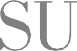 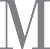 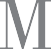 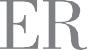 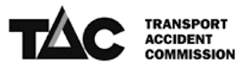 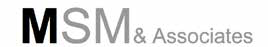 This report was commissioned by the Summer Foundation and the Transport Accident Commission (TAC)WRITTEN BY:Justin NixEquitable Access Solutions justin@equitableaccess.com.auCITATION GUIDENix, J. (2016), Innovative Housing for People with Significant   Disabilities:The need for a more contemporary design framework – A Discussion Paper, Melbourne: Summer Foundation Ltd / Transport Accident  Commission.© 2016 by the Summer Foundation Ltd and the Transport Accident Commission. A copy of this report is made available under a   Creative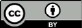 Commons Attribution 4.0 License (international) ISBN 978-0-9805980-8-7DISCLAIMERSThe Summer Foundation and the TAC has contributed information towards this report   and believes it to be accurate and reliable. Neither the Summer Foundation nor any of itscollaborators make any warranty, expressed or implied, regarding any information, including warranties to the accuracy, validity or completeness of the information. This report   isfor educational purposes. The Summer Foundation and it’s collaborators cannot be held responsible for any actions taken on the basis of information outlined in    this report.Summer Foundation Ltd ABN 90 117 719 516PO Box 208Blackburn 3180 VIC AustraliaTelephone: +613 9894 7006 info@summerfoundation.org.auTransport Accident Commission GPO Box 2751Melbourne 3001 VIC AustraliaTelephone: +61 3 5225 2676 info@tac.vic.gov.au www.tac.vic.gov.auACKNOWLEDGEMENTSWe wish to thank the following individuals for providing supporting images, as follows: Michele Cobelens, Ashleigh Darville, Astrid Reynolds, Sophie Ryan, Steve   Vandenberg.           MMSM  &  AssSociates  PtMy  Ltd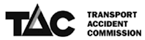 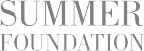 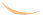 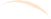 www.summerfoundation.org.auEmail: info@summerfoundation.org.auEmail: info@tac.vic.gov.au	Email:  mcobelens@msmarchitects.com.auCONTENTSTHE NEED AND IMPETUS FOR CHANGEPeople with significant disabilities  have limited suitable housing options. The introduction   of the National Disability Insurance Scheme (NDIS) provides impetus to rethink past approaches and to examine new options to support people with significant disabilities to   live with greater independence and to have more choice and control over their lives.It is the intention that this document acts as a catalyst for stimulating wider discussion     about the need for development of a more contemporary design framework for housing for people  with  significant disabilities.NEW MODELS AND DESIGN  APPROACHESThe Summer Foundation and the TAC via its wholly owned subsidiary Residential  Independence Pty Ltd (RIPL) have been developing new innovative housing and support models to demonstrate new living options for people with significant disabilities. One joint project was established over 2 years ago (Abbotsford) and the buildings for two newer  projects are now complete (i.e. Summer Foundation’s project in the Hunter region and     RIPL’s  project in Frankston (it’s fourth project completed). These projects deliver new     models where accessible and adaptable design in conjunction with innovative approaches      to support, and the use of assistive technology support people with significant disabilities to live with greater  independence.The underpinning design objectives of these projects are as   follows:Design is driven by Universal Design Principles and Livable Housing Design Guidelines (Platinum level) to ensure the housing is appropriate for a diverse range of people as they move through various life  stagesSupporting people to live with the greatest level of independence    possibleCreation of home environments, rather than institutional environments, using mainstream rather than disability-specific design, features and products wherever possibleProvision of housing that supports people to stay connected with family and friends (i.e enough space and a place that is private and comfortable for family and friends   to visit)The housing is designed to be functional, durable, flexible and cost   effectiveIt will be possible to sell a property on the open market, if ever requiredThe design briefs for these projects have been evolving, based on research findings, tenant feedback and practical insights, and have been driven by the project objectives, rather      than just compliance with specific design standards. The Summer Foundation has a designresource document that can be downloaded from (https://www.summerfoundation.org.au/ resources/design-report/). The TAC    design brief is available on request from the TAC.ASSESSMENT OF DESIGN APPROACH AGAINST COMMONLY USED DESIGN STANDARDSThis document reports on an exercise that systematically assessed the design specifications for Hunter and Frankston demonstration projects against two commonly used ‘standards’   for access provision.AS 1428.1 General requirements for access – New building   workLivable Housing Design Guidelines  (LHDG)The reason for undertaking this exercise was to be able to better understand the convergence and divergence of the design briefs driven by tenant and project outcomes, against commonly used design standards for housing for people with disabilities. A more general analysis also considered the applicability of AS 4299 Adaptable Housing and it was determined that this standard has little relevance to the designs, and the term ‘adaptability’ is used in a different context.The key conclusions arising from this analysis   are:•   AS1428.1 (2009)AS1428.1 has an overwhelming negative impact on an accessible residential home     for a person with significant disability, as it has little relevance to residential housing. Specifically, compliance with AS 1428.1 in a private residential home results    in:a significant overall increased cost  impactlarger than needed net floor  footprintinflexible fixtures and fittings in bathrooms that are not adaptable and often do not meet the needs of the individual   occupantsinstitutional/commercial public type features, rather than private residential featuresPlatinum level of LHDGIs a positive platform for design, however Platinum level still does not provide all the necessary design requirements for good accessible housing for people with significant disability. Furthermore, Silver or Gold levels of compliance are simply not sufficient.Has some cost impacts from spatial  requirementsHousing for people with disability needs to be adaptable, but not in the traditional method of compliance with AS 4299 1995 (Adaptable   Housing)There are many key design features required to achieve accessibility and adaptability that are not addressed in any existing national standard or   guidelineTHE NEED FOR A COMPREHENSIVE DESIGN  FRAMEWORKIn order to achieve design approaches that support people with significant disabilities to be able to live with greater independence there is a need to develop a new design framework    to guide development of housing design. This framework should include the following:Incorporation of Universal Design  PrinciplesCompliance to Platinum level of Livable Housing Design Guidelines (however this is not enough as a singular compliance  standard)Creation of home like, rather than institutional   environmentsFlexibility and adaptability to suit the different needs of various individual tenants of a property across timeProvision for integration of assistive technology, where it will assist immediate or future installation of smart home  technologyDurability and low maintenance  andAbility to sell property as an attractive asset on the open   marketThe development for example of a new Australian Standard for accessible housing is an option that could streamline the design process and result in much improved outcomes   (and housing options) for people with significant disabilities. The objective of such a  standard would be to provide a mixture of design compliance and design guidance leading  to highly accessible home environments which are also adaptable in terms of meeting the changing needs of various occupants with significant   disability.Development of such a standard would require significant input and review from all stakeholders including insights from people with disabilities who are dependent on effective accessible and adaptable design in order to live with as much independence as they can.This is a particularly important and relevant issue considering the current implementation     of the NDIS, discussion regarding proposed review and changes to AS 4299, and the further development of the AS 1428 series of standards relating to   access.HOUSING AND PEOPLE WITH SIGNIFICANT DISABILITIESPeople with significant disabilities (including physical, sensory, intellectual and cognitive) have limited suitable housing options. Many people with significant disabilities live constrained lives due to these limited options, including living in aged care and group homes when this is not their preference. The introduction of the NDIS will expand the support options available to people who have not had access to state-based injury and accident insurance schemes. However, unless there is a significant increase in the supply   of appropriate, accessible and affordable housing, people with significant disabilities will continue to have limited housing  options.Much work is needed to identify effective strategies for increasing the supply of affordable housing. Work is also required to identify appropriate housing design approaches that enable more people with significant disabilities to live in housing that supports their independence as well as their choice and control over how they live and with whom they live.The vision outlined in Australia’s National Disability Strategy is of an inclusive Australian society that enables people with disability to fulfil their potential as equal citizens.Furthermore, Article 19 of the United Nations Convention on the Rights of Persons with Disabilities states “Living independently and being included in the community: Requires that people with a disability have access to specialist and generic services that are necessary to support independent living and inclusion in the   community”.Truly inclusive and equitable independent living can only be delivered through both     an increase in the amount of affordable housing as well as appropriate accessible and adaptable  housing design.The focus of this document is on housing   design.BACKGROUND TO DEVELOPMENT OF THIS DISCUSSION DOCUMENTSummer Foundation and the TAC have both delivered demonstration projects (collaboratively and individually) whilst MSM Architects have been the principal project architect in a variety of different projects for both   organisations.One of the cornerstones of supporting people with significant disabilities to live with greater independence and control is the physical design of the built environment. Appropriate design works in conjunction with innovative approaches to support, the use of assistive technology and tenant selection to deliver new models for supporting people with significant disabilities.Summer Foundation and the TAC have both developed design briefs to guide the development of their accessible housing projects. These design briefs have been informed by lessons learned as a result of an evidence based clinical and academic post-occupancy evaluation, and most importantly, significant input and feedback from the people who live in these environments.The design briefs for these innovative projects have been driven by the project objectives, rather than specific Australian design standards. These objectives are underpinned by universal design principles and a focus on supporting people to live their daily life with as much independence and autonomy as possible in their own home. The only formal requirement for full compliance with design ‘standards’ in the design briefs has been the requirement to achieve certification under Liveable Housing Design Guidelines Platinum level. This has been used, as it is considered the best option currently available to deliver reasonable levels of accessibility.The design insights developed by Summer Foundation and the TAC have largely resulted from the following demonstration  projects:Abbotsford Project: a collaboration between Summer Foundation, the TAC and Common Equity Housing Limited, which consists of six project units located in a fifty-nine unit apartment development, incorporating a mix of social housing and private investment housingHunter Project: a collaboration between the Summer Foundation and a private developer, which consists of ten project units for people with significant disabilities in a new development of one hundred and ten apartments and a mix of commercial tenanciesFrankston Project: a TAC project, which consists of nine independent living units, eight of which are for tenants and one is for the delivery of shared    support.THE CONTENT OF THE DISCUSSION DOCUMENTThis document reports on an exercise undertaken to systematically assess the design specifications for the Hunter and Frankston demonstration projects against two commonly used ‘standards’ for designing housing for people with disabilities.AS 1428.1 General requirements for access – new building   workLivable  Housing  Design GuidelinesThe reason for doing this was to better understand the convergence and divergence of  the design briefs driven by tenant and project outcomes, against commonly used design standards for housing for people with   disabilities.This report evaluates the consequence of utilising various existing design standards / guidelines alone and also highlights the gap in existing building codes for delivering flexible, innovative and sustainable independent living options for people with significant disabilities.The three projects provide a context for establishing an evidence-based evaluation of existing design requirements and their practical   application.THE INTENTION OF THIS  DOCUMENTThe intention of this document is to act as a catalyst for stimulating wider discussion   about development of a more appropriate design framework for housing for people with significant disabilities. Such a framework would focus on flexible and adaptable design approaches that supports people to live with more independence, while also paying attention to affordability and  sustainability.The NDIS provides opportunities to rethink past approaches and to examine new options to support people with significant disabilities to live with greater independence and to have more choice and control over their  lives.As we embrace this new paradigm of empowering people with disability, the housing and disability sectors face a significant challenge of delivering ‘suitable’ housing. The National Disability Insurance Agency (NDIA) has the potential to play a pivotal role in facilitating innovative sector partnerships, guidelines and policy to deliver the most appropriate     housing options for people with disabilities. However, appropriately addressing the housing needs of people with disabilities is also the responsibility of the whole community.The introduction of the NDIS, with its focus on participant independence, inclusion, control and insurance framework, which gives consideration to life time care costs, rather than   short term care costs, provides a new environment within which to test and refine these innovative housing and support approaches. Our experience indicates that good design  which is well located close to shops and services, supports people to live with greater independence. Technology and support services focused on building tenant capability have the potential to contribute to long term cost   savings.The reality is however, that there is currently no single design standard or design framework that the housing sector can use to deliver such outcomes. This assessment undertakenas part of this project demonstrates that existing accessible design guidelines can result   in housing which does not meet the needs of people with significant disabilities thus, highlighting an urgent need for a new design   framework.DESIGN OBJECTIVES OF THE INNOVATIVE HOUSING PROJECTSTHERE IS CONSIDERABLE CONSISTENCY BETWEEN THE TAC AND SUMMER FOUNDATION IN THE KEY HIGH-LEVEL OBJECTIVES FOR OUR APPROACH TO DESIGN FOR NEW INNOVATIVE HOUSING FOR PEOPLE WITH SIGNIFICANT DISABILITIES. IN SUMMARY:Design is driven by Universal Design Principles and Livable Housing Design Guidelines (Platinum level) to ensure the housing is appropriate for a diverse range of people as they move through various life  stagesSupporting people to live with the greatest level of   independenceCreation of home environments, rather than institutional environments, using mainstream rather than disability-specific design, features and products wherever possibleProvision of housing that supports people to stay connected with family and friends,i.e enough space that is private and comfortable for family and friends to visit and the privacy to do thisThe housing is designed to be functional, durable, flexible and cost   effectiveIt will be possible to sell a property on the open market, if ever required.Both organisations have a strong focus on ensuring housing is well-located close to shops, services and accessible transport in order to access local resources more independently    (i.e without support staff) and have good access to amenities central to daily living.The demonstration housing projects that have been delivered by the Summer Foundation and the TAC have highlighted the need to continue to test and refine new innovative housing and support options. Developing the design specifications for these projects has been a journey of continuous  learning.A key learning from the first demonstration project (Abbotsford) was how the design     detail and design customisation in response to a tenant’s specific abilities can have a very significant impact on what tenants can do for themselves. Thus the apartments in the nextdemonstration projects have been designed to have a number of features that can be easily adaptable in a cost-effective manner to meet the needs of individual    tenants.The work on these innovative housing projects continues to contribute to an understanding  of the key design frameworks required to deliver sustainable housing options for people   with  significant disabilities.Two resources are available that demonstrate the design approach and design learnings from the innovative  projects.The TAC has developed its own design specification which can be made available by contacting the TAC directly.The Summer Foundation has published a ‘Design Insights’ report which outlines design learnings and design options for achieving cost effective adaptability. This document    has been developed as a resource for the housing and disability sectors (https://www.summerfoundation.org.au/resources/design-report/)CURRENT DESIGN GUIDELINES AND  AUSTRALIAN STANDARDSTHERE IS VERY LITTLE IN THE WAY OF REQUIRED LEGISLATIVE COMPLIANCE IN ACCESS PROVISIONS FOR RESIDENTIAL HOUSING. SPECIFICALLY, IN RELATION TO THE BUILDING CODE AUSTRALIA (BCA):Class 1 dwellings (residential houses) have no legislative compliance for    access.Class 2 dwellings (apartment buildings) have some compliance provision in accordance with the Access to Premises Standards, however this is limited to accessible paths of travel from street boundaries to individual floor levels and apartment doors, and the provision of access to common areas such as swimming pools, gyms, laundries etc.   within developments.Class 3 dwellings (a group home or joined cluster of units) require significant     legislative compliance. A particularly apt example is the requirement to comply with   the requirements of AS 1428.1 for an accessible bathroom. This legislative compliance for a Class 3 building results in an institutional space (requiring grab rails, shower      seat, disabled toilet and back rest, which will often not suit the functional needs of      the occupant with a severe disability) rather than a space that is home-like and easilyadapted to meet the specific needs of the current occupant. It is therefore important to understand the design impact that a BCA Class 3 building will deliver versus a residential type housing option that is classified as a BCA Class 1 or 2 dwelling.The Livable Housing Design Guidelines (LHDG) have not been legislated in Australia (under the National Construction Code), and are therefore optional to adopt during a design   process. Even if they did become legislatively adopted in future, these requirements in isolation will not ensure an adequate level of access provision to accommodate the needs     of people with severe disability. This applies to even the highest ‘Platinum’ level of LHDG.   This is because there are many design features that are not addressed in the LHDG, such as access to external entertainment areas and only very limited access provision withinthe kitchen.The government and the housing and disability sectors often choose to use parts  ofAS 1428.1 or AS 1428.2, however it must be noted that these standards largely relate to  access provision to public buildings, and these standards only accommodate approximately 80% of disability users. The majority of references relate to wheelchair access provision  only.Finally, AS 4299 (Adaptable Housing) is effectively aimed at supporting future adaption of an existing dwelling to accommodate ageing occupants or occupants who acquire a disabilityat some stage in life whilst living in that particular adaptable house. One of the findings of this evaluation is that the term ‘adaptable’ is quite different in the context of designing for people with significant disability in the early stage of a new building project.In order to achieve a truly inclusive design for people with significant disability, design  features that in some cases exceed Australian Standards and LHDG are necessary to achieve    a successful Universal Design. On the other hand, complying with the requirements of some aspects of Australian Standards results in unnecessary cost and a feel of institutional type design, rather than home-like  environment.The following is an outline and summary of each design guideline considered in this project’s assessment of design specification and existing standards/guidelines used for housing for people with  disabilities.INNOVATIVE HOUSING FOR PEOPLE WITH SIGNIFICANT DISABILITIESAUSTRALIAN STANDARDS FOR  ACCESSWhile Universal Design outlines the design principles aimed at achieving functional environments for people of all abilities, it is the accessible and adaptable Australian Standards that attempt to capture and codify these principles into specific elements in the  AS 1428 suite and AS  4299.AS 1428.1 (2009) DESIGN FOR ACCESS AND MOBILITY. PART 1:GENERAL REQUIREMENTS FOR ACCESS  – NEW BUILDING   WORKis Part 1 of the AS 1428 suite of Australian Standards – Design for access and mobility.The objective of AS 1428.1 (2009) is to “provide building designers and users ... with the minimum design requirements for new building work to enable access for people with disabilities”     (AS 1428.1: 2009 p.2). When referring to accessible design, it is commonly understood that  the design complies with AS 1428.1.  Some issues to note with AS 1428.1 (2009), include:The standard is applicable to public buildings, workplaces, commercial and multi-unit residential developments, rather than buildings for individual users, such as homes. However, it is often prescribed as a compliance standard for use for individual housing for people with  disabilities.This standard is largely focused on design for wheelchair users, with some design requirements for people with ambulant disabilities and people with vision impairments. This standard may not fully address the specific needs of other people with disabilities, such as people with acquired brain injuries, hearing impairments, learning difficulties or mental illness.The intention of the standard is to accommodate 80% of people with disability. Not all people with disability will be   accommodated.The standard outlines minimum design requirements only. Because this standard refers to minimum requirements only, many people using a mobility aid still find environments designed in accordance with AS 1428.1 difficult to navigate or not suited to their specific needs.AS 1428.2 (1992) DESIGN FOR ACCESS AND MOBILITY. PART 2:ENHANCED AND ADDITIONAL REQUIREMENTS – BUILDINGS AND FACILITIESis Part 2 of the AS 1428 suite of Australian Standards – Design for access and mobility.This  standard  provides  enhanced  requirements  for  access  beyond  the  requirements outlined in AS 1428.1 (2001). In this respect, it is largely superseded by AS 1428.1 (2009). However, AS1428.2 (1992) also covers items (such as fit out and furnishings) which are  outside of the scope of AS 1428.1 (2009). AS1428.1 (2001) also provides requirements for items within public buildings or areas such as sound levels, reach ranges, height of controls, viewing ranges, vending machines, street furniture and post   boxes.There is an informative appendix (A) of AS1428.2 (1992) which provides general recommendations for kitchen and laundries to ensure these areas are accessible for a range of people with disabilities. It should be noted that even many of these informative requirements will not suit all people with significant   disability.AS 4299 (1995) ADAPTABLE HOUSINGThe intention of the adaptable housing standard is to provide information and guidelines specifically for the design of accessible residential buildings. The standard provides information and guidance on the detailed design of housing including joinery, fixtures and fittings. AS 4299 recognises that in designing only in accordance with AS 1428.1, a home    may be built for a ‘generic’ person, while not being well-suited for any particular individual.By definition an adaptable house is one that, while it may not be initially accessible for all individuals, it has the ability - with relatively minor adaptation - to be suitable for a variety     of people with varying abilities and disabilities. The requirements of this standard will not typically provide an environment which is immediately accessible for a person with a significant disability to live in and perform daily living tasks to the greatest extent possible.Adaptable housing is designed with consideration of features that are difficult to change later, such as:Locations of structural  wallsDoor widths, andLocations of some services.For example, an adaptable house may have a non-structural partition wall between a bathroom and a toilet that may enable the provision of a larger accessible bathroom in the future, or, a bathroom may have the toilet pan suitably located to avoid the need for alterations to the sewer.INNOVATIVE HOUSING FOR PEOPLE WITH SIGNIFICANT DISABILITIESLIVABLE  HOUSING DESIGN GUIDELINES (LHDG)The Livable Housing Design Guidelines, developed by Livable Housing Australia,   describe 16 livable housing design elements. Each element provides guidance on what performance is expected to achieve either silver, gold or platinum level accreditation.    It must be noted that the three levels of performance are voluntary only, and ‘compliance’ with even the highest platinum level alone will not satisfy the complete design solution for people with significant   disability.The 16 design elements of the LHDG  are:UNIVERSAL DESIGN PRINCIPLESUniversal design is the design of products and environments to be usable by all people,   to the greatest extent possible, without the need for adaptation or specialised design.  The seven Principles of Universal Design were developed in 1997 by a working group of architects, product designers, engineers and environmental design researchers, led by  the late Ronald Mace at the North Carolina State University (NCSU). The purpose of theprinciples is to guide the design of environments, products and communications. According    to the Center for Universal Design at NCSU, the principles “may be applied to evaluate   existing designs, guide the design process and educate both designers and consumers about the characteristics of more usable products and   environments.”Application of universal design principals are internationally accepted as supporting more equitable environments that support greater inclusiveness of people with a range of  abilities  and disabilities.PRINCIPLE ONE: EQUITABLE USEThe design is useful and marketable to people with diverse   abilities.PRINCIPLE TWO:  FLEXIBILITY IN  USEThe design accommodates a wide range of individual preferences and    abilities.PRINCIPLE THREE: SIMPLE AND INTUITIVE  USEUse of design is easy to understand, regardless of the user’s experience, knowledge, language skills or current concentration  levels.PRINCIPLE FOUR: PERCEPTIBLE  INFORMATIONThe design communicates necessary information effectively to the user, regardless of ambient conditions or the user’s sensory   abilities.PRINCIPLE FIVE: TOLERANCE FOR ERRORThe design minimises hazards and the adverse consequences of accidental or unintended actions.PRINCIPLE SIX: LOW PHYSICAL  EFFORTA design that can be used efficiently and comfortably with a minimum of fatigue.PRINCIPLE SEVEN: SIZE AND SPACE FOR APPROACH AND   USEAppropriate size and space is provided for approach, reach, manipulation and use regardless  of user’s body size, posture or  mobility.SUMMARY OF KEY DESIGN ASPECTSA DETAILED ANALYSIS OF THE DESIGN SPECIFICATIONS FOR THE HUNTER AND FRANKSTON PROJECTS WAS CONDUCTED AGAINST THE ELEMENTS OF AS 1428.1, AND LHDG PLATINUM LEVEL.Appendix A details these assessments. This design analysis has informed the development of the following table which considers each aspect or element of the home. By analysing thespecific design outcomes established for the Hunter and Frankston projects, we were then able to translate these design outcomes and compare them to single compliance to either of these two standards, or what the impact would have been compared with a standard dwelling. The analysis of the Hunter and Frankston designs also highlighted that there are many aspects of the designs that are not covered at all by either of these two standards. The Adaptable Housing Standard AS 4299 was not used in this evaluation as it was determined that this standard has little relevance to the designs, and the term ‘adaptability’ is used in a different context.A reasonable and pragmatic approach was taken when considering the necessary extent of accessibility in the homes, during the design phase. An assumption was made that only one bathroom and bedroom should be fully accessible, however it should also be reasonable to assume that an occupant with a severe disability should have access to other areas within their home such as external balconies/decking, external entertaining areas, clothes lines, other external entrances etc. There are in fact many areas of a residential environment   where there are currently no access   guidelines.The table below provides a high level overview summary of the insights gained through this assessment. This summary table has been developed as a tool to    identify:Important elements of design which these ‘standards’ do not   cover.How adequately a prescribed element meets the Summer Foundation and the TAC design outcome requirement, against a set of criteria and   impacts.INSIGHTS, ISSUES AND IMPLICATIONSTHE DESIGN ANALYSIS OF THE DEMONSTRATION PROJECTS (CONTAINED IN APPENDIX) HAS PROVIDED A NUMBER OF IMPORTANT INSIGHTS. THE TABLE IN SECTION 5 PROVIDES A SUMMARY OF THE ANALYSIS AND REFLECTION ON THE INSIGHTS FROM THE MORE DETAILED ASSESSMENT.THIS SECTION OF THE REPORT PROVIDES A SYNTHESIS OF THE OVERALL INSIGHTS AND ISSUES IDENTIFIED FROM THE MORE DETAILED ANALYSIS.OVERALL CONTRIBUTION OF AS1428.1 AND LHDG PLATINUM LEVELAccess guidelines/standards need to be relevant and support specific outcome objectives for the people who will live in the properties to which the guidelines/standards apply.A key outcome of this project is development of a better insight into the overall level of relevance and impact of both AS 1428.1 and the Livable Housing Design Guidelines on design of housing for people with significant   disabilities.Section 5, Summary of Design Assessment, clearly demonstrates that AS 1428.1 has     an overwhelming negative impact on an accessible residential home for a person with significant disability. It has very little or no relevance to residential    housing.The design assessment also demonstrates that Platinum level of LHDG is a positive platform from which to start, however platinum level still does not provide all the necessarydesign requirements for good accessible housing for people with significant disability. Furthermore, silver or gold levels of compliance are simply not    sufficient.For example, LHDG platinum compliance does not specify any requirement for access provision for:External doors other than the main  entranceExternal entertaining areas, balconies, backyards and clothes   lineKitchen fixtures such as sink, hot plate, oven, benchtops and accessible storageBathroom fixtures such as vanity and accessible   storageEnvironmental control of air conditioning and   heatingAssistive technology and  communicationIt also needs to be noted that a BCA Class 3 type development (eg. a group home)  introduces significant legislative compliance requirements, in particular AS 1428.1 compliance for bathrooms. The consequence is an institutional type bathroom, which may not meet the needs of the user. For example there is great individual variance with some people not needing grab rails, while others might need them on a specific side or need    them at a different height and  location.The process of this project whereby specific project designs have been carefully evaluated   in detail, has led to these conclusions and themes. Of particular interest is the impact of     AS 1428.1 and platinum level of LHDG in appendix   A.COST  EFFECTIVENESSHousing for people with significant disabilities needs to be affordable in terms of   initial construction and tenancy (through outright purchase, mixed equity ownership  or affordable rent). Housing also needs to support greater independence which will ultimately have significant potential to reduce long-term care and support    costs.AS 1428 COMPLIANCECompliance with AS 1428.1 in a private residential home results in a significant overall cost impact and may not be sustainable in the disability and housing sector or for the consumer. The main areas that impact on cost effectiveness when complying with this standard are:Required circulation space to bathroom and  doorsCost of ‘compliant’ fixtures and fittings (many of which will be redundant for an     individual occupant and not suit their individual needs). As an example, the cost of many reputable brands of AS 1428 compliant toilet suites are approximately $3,000, versus a functional domestic toilet pan at a cost of approximately   $500.LHDG PLATINUM COMPLIANCEComplete compliance with LHDG Platinum level results in only a marginal overall cost   impact which can be reasonably absorbed by the disability and housing sector and some consumers. Industry impact cost analysis have been conducted by various peak bodies and developers in support of the Livable Housing Australia’s objectives and aspirational targets  for compliance to various  levels.The Australian Housing and Urban Research Institute (AHURI) has estimated that if 20% of  new homes incorporated LHDG compliance, then cost savings to the Australian health system would range from $37 million to $54.5 million per annum. Assuming 100% compliance for all new homes the cost savings ranged from $187 million to $273 million per  annum.SPATIAL CONSIDERATIONSHousing for people with significant disabilities needs to be large enough to accommodate reasonable circulation space and function, however not too large that the cost becomes a prohibitive factor.AS 1428 COMPLIANCEComplete compliance with AS 1428.1 results in a marginally increased net floor footprint area due to the increased requirement for circulation space   within:Accessible bathroom (vanity, shower and toilet  pan)Internal and external door approaches (latch side and hinge   side)Corridor widthsLHDG PLATINUM COMPLIANCEComplete compliance with LHA Platinum level results in an increased net floor footprint area due to the increased requirement for circulation space   within:Accessible bathroom (shower and toilet  pan)External main door entrance (external under cover   landing)Corridor widthsMain bedroomLiving roomINNOVATIVE HOUSING FOR PEOPLE WITH SIGNIFICANT DISABILITIESCONSUMER NEED(INDIVIDUAL FACILITATION)Housing for people with significant disabilities needs to be universally designed to suit   as wide a range of people as possible and to be adaptable in a cost-effective manner to facilitate the specific needs of the individual   tenant.AS 1428 COMPLIANCEComplete compliance with AS 1428.1 in an individual residential property results in the provision of specific fixtures and fittings, which in many cases are not functional, are not adaptable and are often even redundant. This is particularly evident in the case of‘AS 1428 compliant’:Shower grabrailsToilet grabrailsShower seatToilet back restIn many cases, people with significant disability are unable to use grabrails for the purpose   of individual transfer and  balance.Also AS 1428 compliant heights and knee/foot clearance under vanity basins, benchtops etc.   in many cases do not suit the individual needs of the user, as many people with significant disability use a larger wheelchair, sometimes in a reclined position and some need much   lower heights. Greater flexibility with bench heights and vanity basins is required(eg. adjustable height vanity  basins).LHDG PLATINUM COMPLIANCEComplete compliance with LHA Platinum level results in a layout and provision of fixtures and fittings that are more universally designed and more likely to be adapted to suit the needs of the individual. A good example is the requirement for reinforced bathroomand toilet walls, which allows grabrails (if required) to be fixed in any position to suit the individual needs of the  user.HOME-LIKE, SUPPORTING DAILY  LIVINGHousing for people with significant disabilities needs to be home-like and not institutional  or commercial in appearance, layout and  feel.AS 1428 COMPLIANCEComplete compliance with AS 1428.1 results in the provision of an institutional or commercial public type facility. This is particularly evident in the provision of a compliant AS 1428 bathroom/toilet/shower and compliant AS 1428 circulation space at internal doors. The excessive circulation space resulting in very wide corridors and spaces at internal doors can be mitigated by the use of auto opening doors to suit the individual needs of the user. However, it should also be noted that providing scope for manual control was also important when developing the design brief for Summer Foundation and the TAC. This provides opportunities for as physical a lifestyle as possible, without automation, unless absolutely needed.LHDG PLATINUM COMPLIANCEComplete compliance with LHDG Platinum level results in the provision of a more home-like design, which does not stipulate requirements that contribute to institutional or commercial public type facilities within the  home.It should be noted however that delivering a personalised home-like environment is very much in the hands of the designer following consultation with key stakeholders such as people  with disabilities.MAINTENANCE AND DURABILITYHousing for people with significant disabilities needs to be durable due to the increased wear and tear created by mobility devices, equipment and the lack of mobility control experienced by some  people.Accessible housing needs to be designed in a manner that will reduce long-term lifetime maintenance costs. The selection of materials, products and fixtures are extremely     important to ensure that they are robust and hard wearing, whilst maintaining mainstream home-like appearances. Disability access standards do not take this issue into consideration; however, a good design framework will incorporate this   requirement.INDUSTRY AND COMMUNITY  EXPECTATIONSHousing for people with significant disabilities requires an awareness within the industry and community that it can be delivered and integrated into mainstream residential housing.AS 1428 COMPLIANCEThere is still an assumption within the housing sector that any housing for people with significant disability, including a BCA Class 1 dwelling, must comply with the requirements      of AS 1428.1. This is not true; however, it is often specified as a requirement by government and organisations.LHDG PLATINUM COMPLIANCEThere is no legislative requirement to comply with the requirements of any level of the Livable Housing Design Guidelines (LHDG), except through targets set by some state governments. Also in some cases, government conditions attached to funding require compliance to platinum level of the  LHDG.Compliance with silver or gold level of LHDG does not meet the access needs of people with significant disability. Whilst compliance to Platinum level of LHDG is a good foundation for producing home-like accessible properties, it does not solely deliver the required design outcomes that people with significant disabilities   require.RE-DEFINING  ADAPTABILITYHousing for people with significant disabilities needs to be adaptable in a cost effective way; however, not in the traditional method of compliance to AS   4299.The housing sector generally assumes that adaptable housing means compliance toAS 4299 Adaptable Housing. The term adaptability needs to be re-considered in terms of flexibility for housing people with significant disability who have a range of different needs. Much has been learned from the housing demonstration projects and various cost effective concepts around adaptability as illustrated in the Summer Foundation    publication,New Housing Options for People with Significant Disability – Design    Insights(https://www.summerfoundation.org.au/resources/design-report/).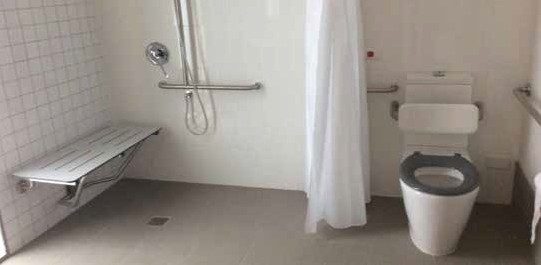 An example of an ‘institutionalised’ bathroom compliant to AS 1428.1 within a BCA Class 3 development. Note the requirement for grabrails, shower seat, shower curtain and backrest behind the toilet.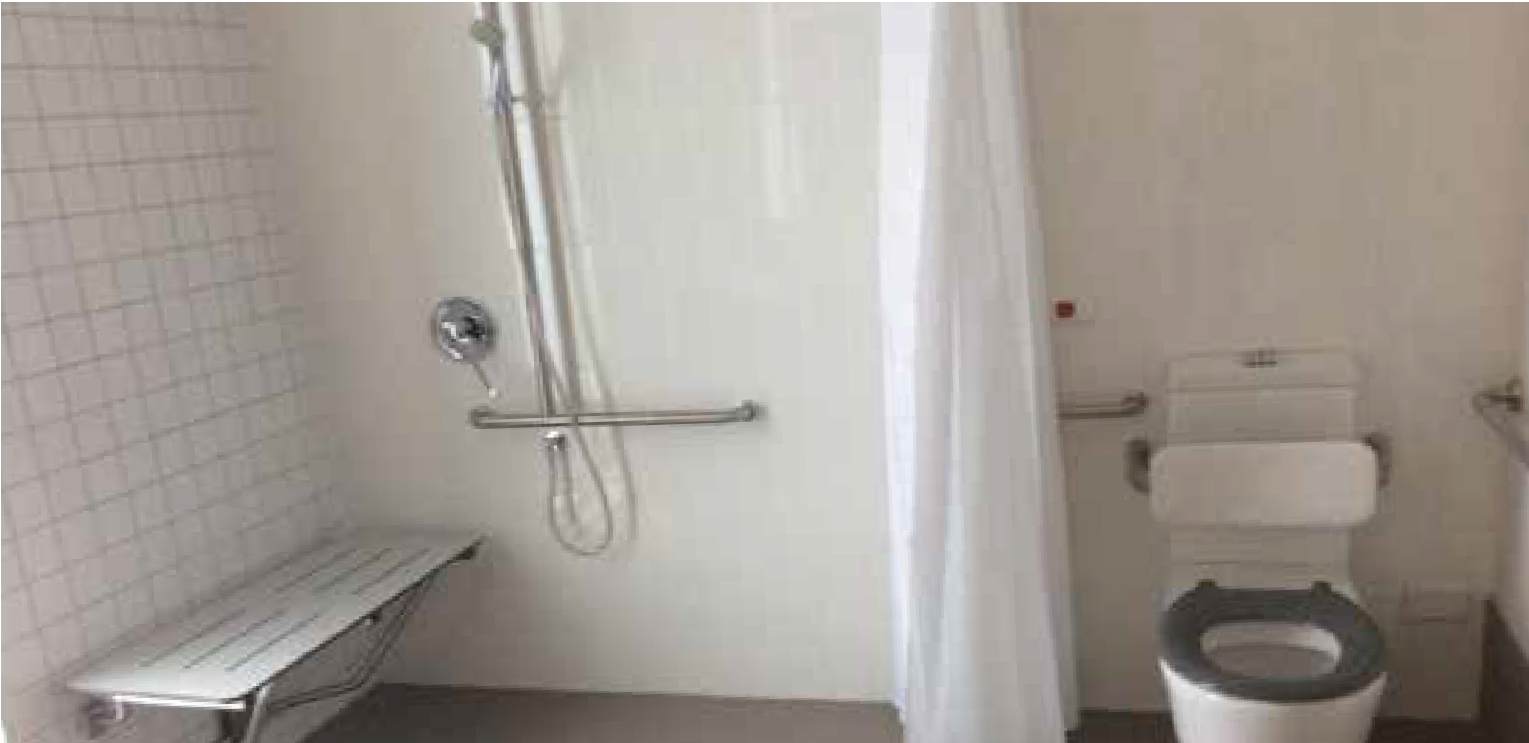 Example of a home like bathroom compliant to Platinum Standard in a BCA Class 2 dwelling.WHAT IS A REASONABLE DESIGN FRAMEWORK AND WHERE TO FROM HERE?IN CONCLUSION, MUCH HAS BEEN LEARNT FROM THE HOUSING DEMONSTRATION PROJECTS DEVELOPED BY SUMMER FOUNDATION AND THE TAC. THESE LEARNINGS, SUPPORTED BY THIS ASSESSMENT OF VARIOUS DESIGN REQUIREMENTS AND THEIR PRACTICAL APPLICATIONS, VERIFY THAT THERE IS CURRENTLY NO ONE PARTICULAR DESIGN STANDARD WHICH WILL DELIVER THE DESIGN OUTCOMES THAT ARE REQUIRED FOR PEOPLE WITH SIGNIFICANT   DISABILITY.This analysis has highlighted a significant gap in the availability of accessible residential   design requirements. It supports the need to consider development in Australia of an appropriate design framework to assist the housing sector in delivering suitable housing for people with significant disability. This is particularly important to support people to exercise choices for more independent  living.The development of a new Australian Standard specifically for accessible residential housing would help to fill this gap and provide industry with greater guidance. This new Standard  would articulate the requirements of a good design framework and document design   features that will support people with significant disability to live more independently in home-like environments.Development of an appropriate design framework is critical for people with significant disability as the design of their home, along with appropriate supports, has a major impact  on their ability to live as independently as possible. Some people with significant disability spend a large portion of their time in their home. Therefore, the ability to access all areas     of an individual’s home environment such as the garden or the balcony, not just their bedroom, bathroom and the front door, is critical to the wellbeing of the occupant.Above all, an appropriate design standard that delivers well-designed and accessible home-like environments that are well-located has significant potential to reduce long-  term care costs and improve people’s wellbeing. The potential savings associated with long-term care costs need to be taken into consideration when evaluating any initial increases in the construction cost associated with more accessible and adaptable design.    A design framework that is appropriate for people with significant disability living more independently in their home will also support ‘ageing in   place’.The integration of assistive technology or home automation is another critical design element not referenced in any existing design guideline. Assistive technology can greatly enhance independence and safety. There are also people with a significant disability who are not able to live independently without the use of assistive technology, no matter      how accessible the home environment is. There is growing recognition (including by theNDIA) that assistive technology, including home automation, can change life opportunities for people with significant disability. In the development of any new design framework, guidance should be included about key considerations for future cost-effective installation  of home automation and other  technologies.It is proposed that an appropriate design framework for people with significant disabilities addresses all of the  following:Incorporation of Universal Design  PrinciplesCompliance to Platinum level of Livable Housing Design Guidelines (however this is not enough as a singular compliance  standard)Creation of home-like, rather than institutional   environmentFlexibility and adaptability to suit the different needs of various individual tenants of a property across timeProvision for integration of assistive technology, where it will assist the occupant’s independenceDurability and low  maintenanceAbility to sell property as an attractive asset on the open   marketAll of the above components need to be articulated in a carefully considered design brief in order to achieve the desired design objectives. A successful design brief should   becreated in collaboration with an access consultant, clinical therapists, an architect and project manager with experience in innovative housing models. Above all, it should take into account feedback from people with disabilities about what design features support them to live with greater independence.Ultimately, this project has highlighted that there is currently no one particular design standard that can be applied to deliver well-designed, highly accessible home environments for people with significant disabilities. A new Australian Standard could provide the solution.APPENDIX A – DESIGN ASSESSMENTSHUNTER PROJECT (NSW) AND FRANKSTON RIPL PROJECT UNITS (VIC)AS1428.1-2009 DESIGN FOR ACCESS AND MOBILITY  REVIEWDOCUMENT  PURPOSEThe purpose of this document is to review the design specifications developed and applied    in the Hunter Housing Project and the Frankston Project (for the Summer Foundation and   the TAC, respectively) and to assess how these conform to the Australian Standard – Design for Access and Mobility 1428.9-2009 Part 1. A varied selection (4 from a total of 10) of accessible Summer Foundation apartments and 1 (of a total of 9) TAC units have been reviewed. Common areas in these projects have not been   reviewed.Note: Due to the nature of these building projects, as-built outcomes may vary from initial design specifications.COMPLIANCE  REQUIREMENTS  –  EXPLANATORY  NOTECompliance with the standard is not mandatory under the BCA within the residential units  of these projects.The TAC Frankston Project is a Class 1 development (‘a single dwelling separated by fire-rated walls’) and as such, the standard does not   apply.The Hunter Housing Project is a Class 2 development (‘a building containing 2 or moresole-occupancy units, each being a separate dwelling’) and as such the Standard does apply  to some common areas (in accordance with the BCA and the Premises Standard), but not within  apartments themselves.Note: All principles within the standard have been applied to components within the unit, regardless of the intent of the requirement of the standard (e.g. whether it is intended to apply to common areas or areas within the  unit).AS1428.1-2009 - PART 1: GENERAL REQUIREMENTS FOR ACCESS - NEW BUILDING WORK – TABLE  ONE.6.0   CONTINUOUS ACCESSIBLE PATHS OF TRAVEL (APPLIED WITHIN THE   UNIT)GENERALshall not include any impediment (e.g. step, stair, turnstile, revolving door, escalator, moving walkway)HEIGHTS ON A CONTINUOUS PATH OF TRAVEL min. height of 2m & 1.98m at doors, unobstructed YES	 YES EXCEEDED	 EXCEEDED	Min. ceiling height of 2.4mMin clear door height of 2m specifiedAs per Hunter Project.	Less institutional (more spacious)Increased design flexibility (e.g. space for equipment such as mobile hoists)06.5 CIRCULATION SPACE FOR WHEELCHAIR TURNspace to turn 90-180°: provide min. 2070  x 1540mm YES	 YES	Space allocated in accessiblebedroom.Turning circle of 2250 DIA. inAs per Hunter Project	Furniture layout important tomaintain this elementto be within 900-1000mm AFFL, with min 30% luminance contrastunder BCA only; no visual indicators as per ClauseReduced cost (item can be retrofitted if needed)impairment7.0	FLOOR OR GROUND SURFACESCONSTRUCTION TOLERANCES FOR  ABUTMENT OF SURFACES Shall have a smooth transitionLow maintenance, robust products selected (timber- look vinyl  & carpet-look  vinyl;  ‘Bolon’)Marmoleum specified for one unit (material which is easy to repair)Residential-look products selected, patterns/colours not visually confusing YES	 YES	Specification required upgrade of developer’sstandard external surface material to include level threshold between indoors and out, gaps between 1-12mmLevel threshold between indoors and out, gaps between 1-12mmarm strength)robust, easy-care, repairable materials)CHANGES IN LEVELNo more than 5mm vertical between  abutment of 2  surfaces07.4.1 CARPETS & OTHER SOFT FLEXIBLE  MATERIALSMax. pile height 6mm, continuous fastening of exposed edges, leading edge max height 3mm YES	 YES YES	 YES	Floor covering thickness matched; transition strips atedges not neededCarpet tile & vinyl direct stuck to slab, with combined tolerance (leading edge) of 3mmAs per Hunter Project,except marmoleum in lieu of vinyl, and combined tolerance (leading edge) of 2.5mmLess institutional (no  transition strips)Product thicknesses: Bolon : 4mmVinyl : 2mm Carpet Tile: 5mmMarmoleum: 2.5mmThe following extracts from specified flooring suppliers outline product data, including thicknesses.Bolon - 2.9mmStandard tile size is 500 x 500mm at 2.9mm thick. Weight of tiles 3.8kg/m2. Also available in a variety of pre-cut shapes – ask TAGf:I for more information. Roll size is 25mm x 2m at 2.4mm thick. Weight of rolls: 2.8kg/ m2.Vinyl - 2.0mm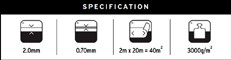 Carpet Tiles - 6.5mmproduct	friendly tiles, kineticconstruction	tufted high & low loopyarn/fibre	Antron Lumena®pile weight	640g/m2pile height	5.0mm to 3.0mmgauge	1/10tile size	500mm x 500mmtotal thickness	6.5mmtotal weight	4.8kg/m2carton size	5sqmco-ordinates	all friendly carpet tilesMarmoleum - 2.0mmThickness	2.5 mmLength Width	32 mm x 200 cmNCS	S 2010-G90YLRV	49%13.0	DOORWAYS, DOORS AND CIRCULATION SPACE AT  DOORSMin. 30% contrast between door/jamb, door leaf and walldeveloper’s standard instead)(doors and walls one colour) so project and non- project units look the sameachieved between door panel and wall surfaceHunter Project: Suits the needs of those with significant disability (de-identified units provide privacy for potentially more vulnerable individuals)if required by an occupier13.2 CLEAR DOOR OPENINGSMin. 850mm clear width EXCEEDED(increased door leaf width) EXCEEDED(increased door leaf width)Clearance widths: 950 min. specified to all doorsDoors located for straight access paths where possibleCapacity for automation providedAs per Hunter Project	Increased design flexibility (e.g. improved access and manoeuvrability)Suit the needs of those with significant disability (esp. those who may use larger motorised wheelchairs)Increased build cost (larger floor area, prewiring) Spatial impact (larger floor area)Reduced cost (longterm; reduced damage / maintenance requirements)Actual as-built clear openings larger than specified due to door construction:Swing doors 953mm Sliding  Doors 953mmNo cross fall steeper than 1:40, if door is power- operated the dimension adjacent to the door does not apply for a front of approachautomation can achieve element)automation can achieve element)clearances met except for E006 bath, bed 1 external door, bed 1 and 2 and M400 second BathPre-wiring to all doors provided to allow automation if neededclearances met except for bathrooms and entry doorsPre-wiring to all doors provided to allow automation if neededSome increase in build cost (pre-wiring)Design flexibility preferred to increased cost = retrofit of door  motorisation  hardware possibleDISTANCE BETWEEN PASSAGES DOORS ON CAPT Max. length 1450mmDOOR CONTROLS Lock controllable with one handDistance between handle and back plate/door (in the centre) between 35 - 45mm YES	 YES YES	 YES	Door hardware requested to comply with standard, mounted at 1000mm AFFL YES	 YESAs per Hunter Project	Pre-wiring provisions increase building costSuit the needs of those with significant disability (esp. those who have significantly reduced arm / hand strength)D pull handle, requiring less than 20N of force to operate  door YES(no door closers to  manual doors) YES(no door closers to  manual doors)Door closers omitted on manual doors (typical) to keep force to operate less than 20NMin. 25mm DIA push button (powered doors) proud of the surface; shall activate door before button fully pressed EXCEEDED(sensitive touch alternative provided) EXCEEDED(sensitive touch alternative provided)All internal and external door heads pre-wired for future door opening devicesPre-wiring to external doors provides capacity for control via tablet or wall buttonThe following table is an extract from the Hunter Project Technology Specification, which outlines options for automation of doors/gates, depending on the occupier’s needs.ELECTRICAL / TECHNOLOGY WORK IN BASE CONTRACT   – SUMMARY	Page 3	6/06/1614.0	SWITCHES AND GENERAL PURPOSE OUTLETS (POWER POINTS)900-1100 AFFL on the path of travel, not less than 500mm from internal corner14.2 ACCESSIBLE SOLE- OCCUPANCY UNITS & ACCESSIBLE SANITARY FACILITIESincreased from 500 to 600mm)Pre-wiring provides capacity for lighting control via tablet / smartphoneRange of optional automation programming features e.g. “arrive-home-everything-on” command500mm as per standardPre-wiring provisions increase building costs but anticipated independence reduces long-term support   costsHunter Project:Suit the needs of those with significant disability (esp. those who use a larger motorised wheelchair; as corner is more difficult to access)Light switches & GPO’s to be rocker and toggle action, min. 30 x 30 or push pad with min. 25mm DIA.Installed between 600mm and 1100mm AFFL YES	 YES	All light & power switches rocker type, with GPO’s between 600- 1100 AFFLAppliance GPO’s located to enable maximum  control YES	 YESAs per Hunter Project, except for 500mm min corner offset of GPO’sLess institutional (individuals have more opportunity to independently  control  appliances)Hunter Project:Suit the needs of those with significant disability (esp. those who use a larger motorised wheelchair; as corner is more difficult to access)Not less than 500mm from an internal corner EXCEEDED(600mm corner offset) YES15.0	SANITARY FACILITIESCombination of facilities required; those that support LH transfer to WC, and those that support RH transfer to WC; may be achieved by mirroring facility layout15.2 ACCESSIBLE UNISEX SANITARY FACILITIES(outcome achieved within the  one facility)(mirrored layouts)wall” allows for toilet relocation, to suit either preferred transfer sideIncreased design flexibilitySuits needs of those with significant disability (allows for modifications in dwelling over time, to suit individual’s changing needs)Increased capital cost but reduced long-term support costs (potential increase in independence, when toilet suitably located)Frankston TAC Project: due to builder’s selected HWS15.21 TAPSTempered mixer required with lever YES	 YES	Standard applies	As per Hunter Project(gas boosted with push-pad control, max. hot water temperatures can more easily be lowered for individuals if neededBelow are plans of typical bathrooms from the Hunter and Frankston Projects, indicating circulation spaces around the WC.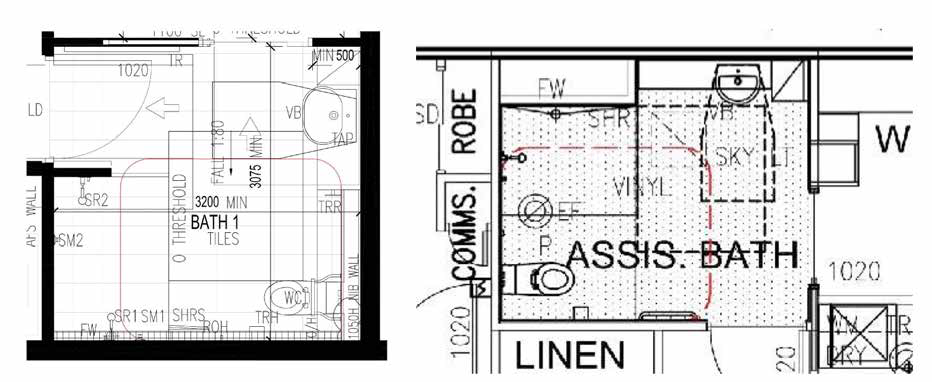 Disabled toilet clearance - Hunter Project typical bathroom configuration	Disabled toilet clearance – Frankston Project typical bathroom configurationTop of pan 440-460mm, top of seat 460-480mm AFFLFront of pan offset 800mm from wallFront of pan 600mm from front of cistern(can be achieved if needed) NOcan be achieved if needed) NOcan be achieved if needed) YES YESmodel; flexible toilet nib wall allows for easy replacement with compliant WC model if neededLocation also alterable, to suit individual’s  preferred  transfer  sidespecifiedDesign flexibility (for most usable toilet type & location) Nib wall = increase in capital costStandard WC in lieu of disability compliant WC = capital cost savingReduced future costs (for support) due to anticipated increase in independencepopulation in project units do not require a compliant toilet- modelCentre of pan offset from side wall by 450 to 460mm YES	 YES15.2.3 WC SEATFull round type, securely fixed, with lateral stability, load-rated to 150kg, min. luminance contrast of 30% between background, pan, wall or floor NO(can be achieved if needed) NO (can be achieved if needed)Developer’s standard used typically– no contrasting seat colourFlexibility to replace toilet seat if neededAs per Hunter Project	Less institutional (one colour for all components looks moremainstream)The extract below from the Summer Foundation’s Design Insights Report (pg. 48) demonstrates various options for altering the toilet type and location, to increase opportunities for independent use. ACCESSIBLE BATHROOMS   D. KEY SPACES | DESIGN AND ADAPTABILITY FEATURES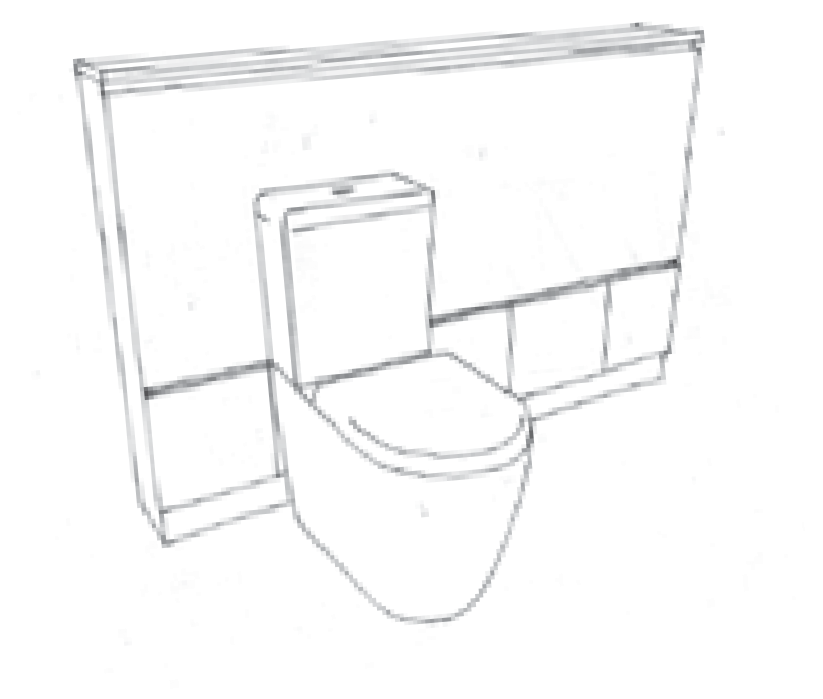 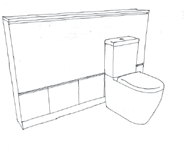 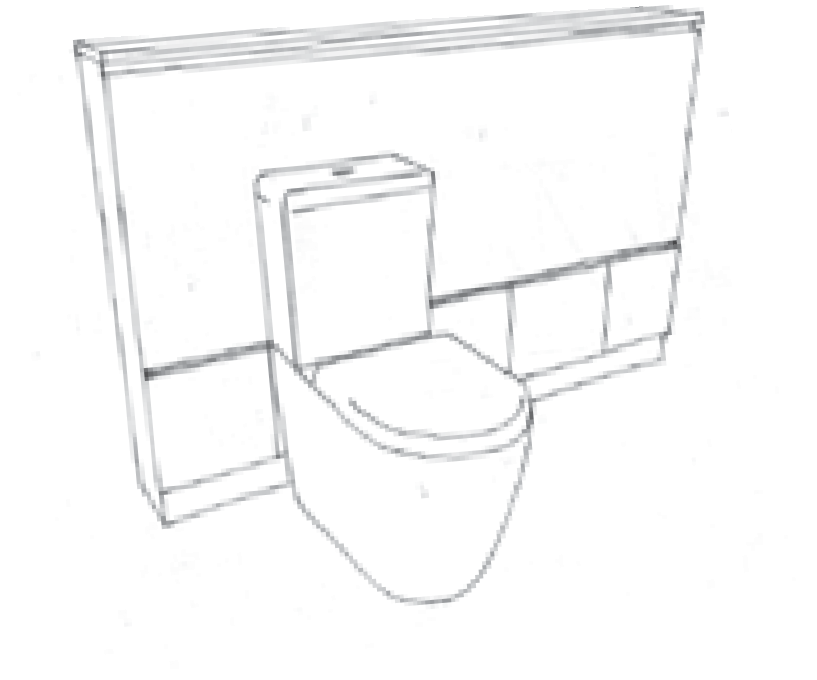 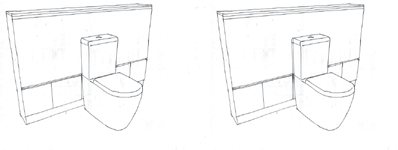 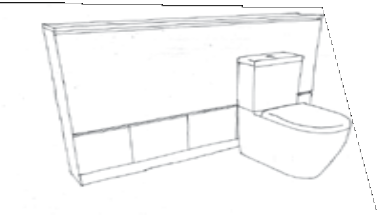 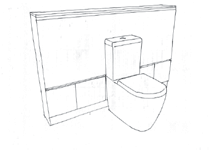 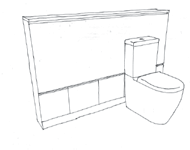 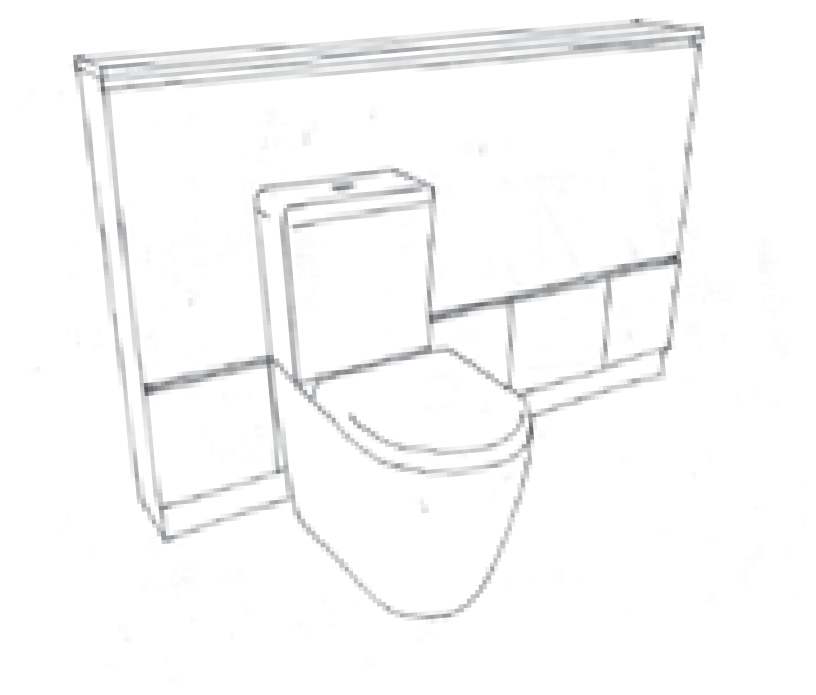 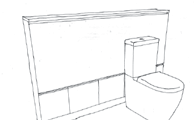 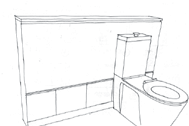 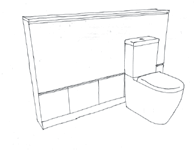 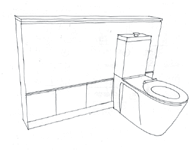 FLEXIBLE  TOILETPosition 1 - standard location as per LHD Platinum requirements (left-sided transfer)Position 2 - alternative central location	Position 3 - alternative location forright-sided transferA standard toilet and DDA-compliant toilet can be easily and cost-effectively swapped in future if necessary.Located & with loading as outlined(can be achieved if needed)(can be achieved if needed)Optional install depending on individual’s requirementsProjectReduced capital cost if element not neededuse of WC for individuals in larger, reclining, shower commode chairs15.2.5 FLUSHING CONTROLS Installed in zone as outlined in standard EXCEEDED(enhanced access option) YES	Flush controls centrally located as per codeGPO provided for addition of sensor-activated flush if individual cannot reach controls (no pushing /   twistingAs per Hunter Project, except no GPO for sensor was installed.Improved design flexibilitySuits needs of those with significant disability (e.g. with limited strength,DISPENSERInstalled in zone as outlined in standard(can be achieved if needed)Non-tiled wall surfaces provided to enable easy relocation in future if neededImproved design flexibility(tailored location maximises capacity for independent use)may not be reachable if WC located in alternative position15.2.7 GRABRAILS Installed as per Standard NO(can be achieved NO(can beGrabrails only installed if required by individual occupier Provision of AFS concrete walls, ply sheeting and steel-As per Hunter Project,  except WCImproved design flexibility (to install most usable type of rail for individual)Grabrails may not always be usefulexcept for fittings as outlined in clause& baby change – can be achieved if needed)be achieved if needed)Flexible toilet pan location enables space clearances outlined in Standard if needed however vanity will still encroach into clearances to varying degrees, depending on toilet pan locationsallowed itemsnot a home15.2.8.2 BABY CHANGE TABLESNo baby change facilities	No baby change facilitiesBelow is an example of a compliant bathroom with WC grab rails, along with a non-complaint WC that meets an individual’s needs, relative to section 15.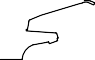 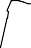 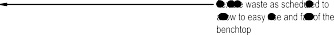 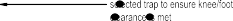 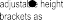 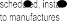 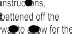 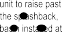 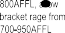 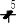 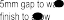 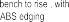 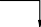 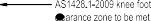 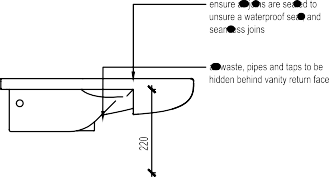 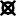 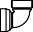 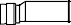 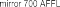 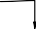 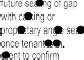 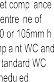 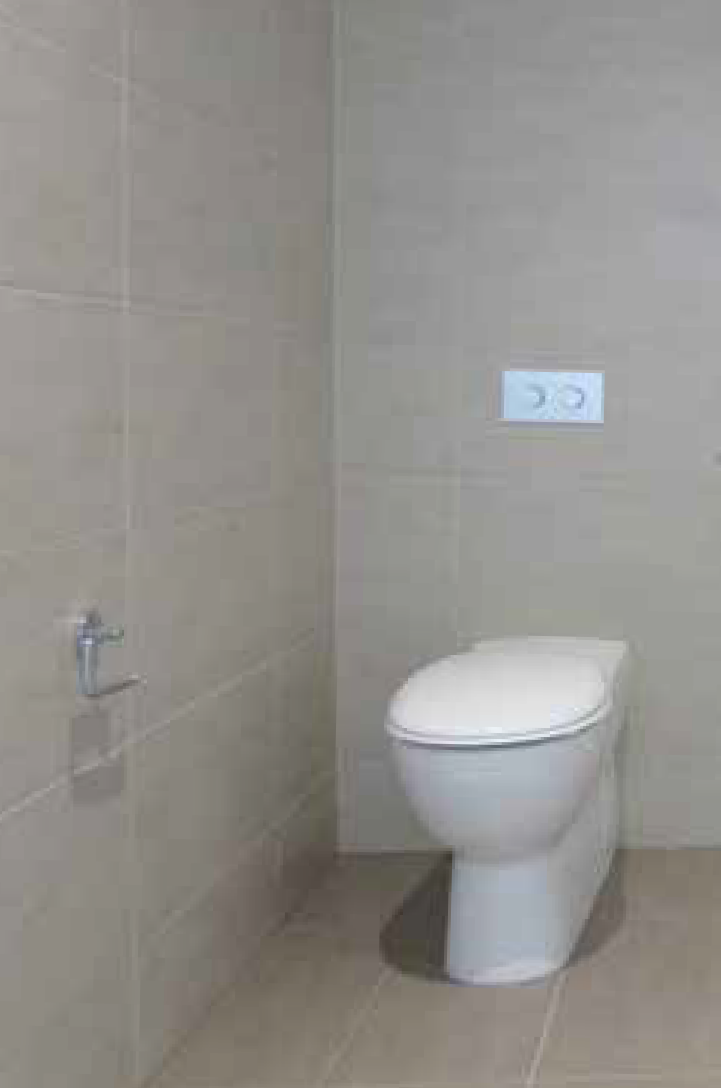 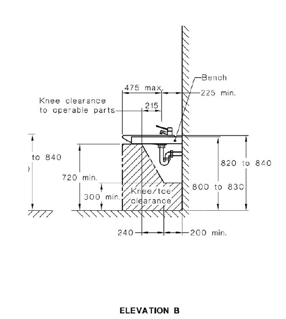 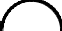 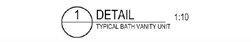 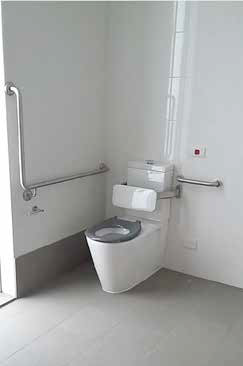 Compliant WC setup, with grabrails	Non-compliant WC setup, without grabrails; suitable for an individual who does not toilet or who does not need assistance to toiletBelow is an extract from AS1428.1-2009 showing the sole-occupancy basin unit (pg. 79), along with a sketch of the height-adjustable basin developed in the Hunter and TAC Projects.WASHBASINS FOR UNISEX ACCESSIBLE SANITARY FACILITYWASHBASINSGENERAL Installation of washbasinACCESSIBLE SOLE OCCUPANCY  UNITSFor vanity installation and height(height- adjustability)(height-adjustability)with diagram belowWashbasin incorporated into height-adjustable vanity to cater for larger motorised wheelchair users / person of smaller statureIncreased capital cost (once-off) but lower modification costs (potentially multiple times)achieved through inclusion of height- adjustable brackets and sink plumbingAND FITTINGS WITHIN A SANITARY FACILITYMIRRORS(longer mirror)(longer mirror)to match height-adjustment range of basin (caters for persons of smaller stature and simplifies wall linings)storage  unit is deeper to  cater  for  storage  of larger bulk items (may impact on usability of shelving for those with  limited reach)Less institutionalStandard suits access from a shower  seat;Use of mobile shower commode more common than seat, hence fixture location need reviewSHELVES	 EXCEEDED(increased height range available) EXCEEDED(increased height range available)Tower shelving unit offers options for access at range of heights; removable panel offers choice for easy access or privacy to items– SOAP DISPENSERS, TOWEL DISPENSERS, ETCCLOTHES HANGING DEVICESSANITARY DISPOSAL UNITS–SWITCHES & GPO’s NO(can be achieved if needed) EXCEEDED(side-fixing) NO(can be achieved if needed) EXCEEDED(side-fixing)Sanity disposal unit, soap and towel dispensers omitted (domestic context)Clothes hooks not installed until individual identified to ensure  accessGPO located at height as per Standard; side-fixed to cater for those with minimum reach capacity (i.e. rather than on rear wall)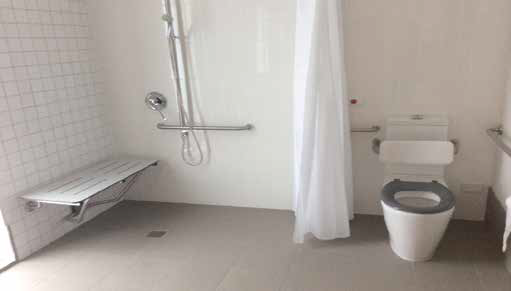 AS 1428.1 Compliant WC Facility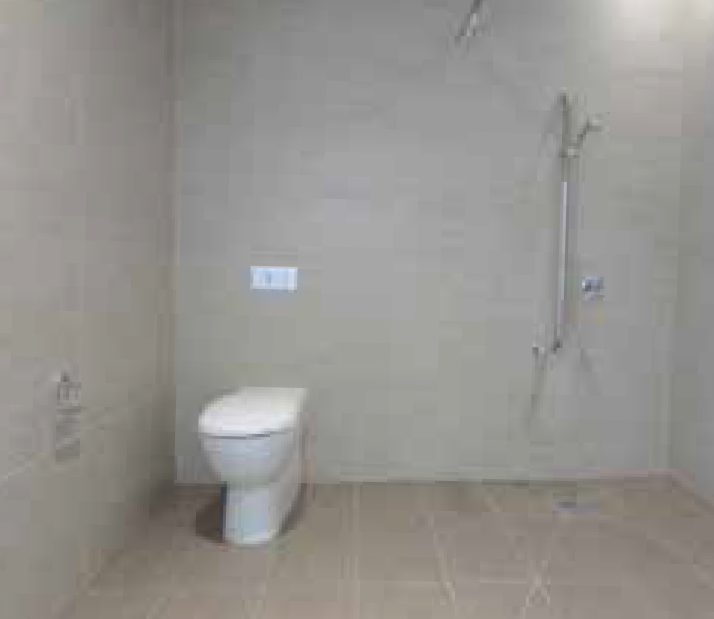 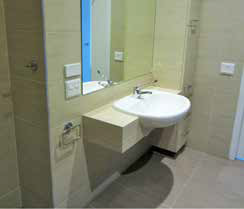 Non-compliant WC, however occupier needs are met.GENERAL, SHOWER RECESSES, GRABRAILS, FITTINGS & TAPSfloor waste outlet centrally located with even falls 1:60 - 1:80(However the outcome is met)(HOWEVERthe outcome is met)Strip drain provided in lieu of centrally- located shower floor waste (simplifies self-propelled manoeuvring, enables seamless removal of fixed end panel if needed & looks less institutional)No grabrails or seat installed unless needed; fittings installed once occupier is identifiedwithin the shower zone, at a grade of 1:60 and 1:80 outside the showerRequired circulation space of 1400x1600 has been allowed for on the shower chair side, as per clauseClothes hooks aren’t located as per the clause (would suit access from seated position, seat unlikely to be needed by project population)Less institutionalReduced unnecessary capital costsgrabrails and seat makes design non-compliant, although these items may be easy retrofitted if neededOPENING SHOWER SCREENSShower screening shall be either a curtain or door system that maintains the required circulation space EXCEEDED(screening enables greater circulation space than required in standard) EXCEEDED(shower curtain enables greater circulation space than required in standard)(removable) folding glass panel specified; maintains the shower zone and doesn’t impede the use of the circulation space, with optional (removable) glass fixed end panel to enclose the spaceScreening curtain provided	Glass provides less institutional aesthetic than curtains, is easy to control independently (won’t stick to body)Optional fixed end panel increases capital costs but considerably improves circulation options  (provides  design flexibility)TAPSTaps as specified in Clause 15.2.1 and located in the zone in Figure 4815.5.9 FOLDING SEATInstalled as shown in Figures 47 and 48(two sets provided) NO(HOWEVER can be retrofitted) NO(HOWEVER canbe retrofitted)First set as per standardSecond set located for use by support provider (less reaching and less splash)Two sets enable one for washing use and one for keeping the body warm (relevant issue for individuals with  ABI)None provided. Wall linings and space clearances enable retrofitConfiguration of shower slightly different to code – no reduction in  accessAs per Hunter Project but configuration as per standardgreater options for occupiers who either shower independently or with assistance)Suits people with significant disability (i.e. improved safety, health and wellness)Increased capital cost and associated with 2 setsLess institutional (maximises individual comfort  and control)Reduced unnecessary capital costIncreased design flexibility (increased circulation space available)Project group largely use shower commodes; hence seat not needed. Seat reduces space availableAs specified in Clause 17 fixed in position (figures 47 & 48)(can retrofit)(can retrofit)design is non complaintReinforcement to all walls to enable grabrail install where neededcapital costGreater customisation to individual  needappropriate wall lining material where items may need to be altered several timesSHOWER HEAD VERTICAL SUPPORT RAILAs specified in clause 17 shall be fixed in position shown in Figure 48 YES	 YES	Compliant product with non- institutional  aesthetic selectedAs per Hunter Project	Vertical rail allows for heightadjustment  of  shower  head; this must be grabrail strength in case individual relies upon it for stabilitySHOWER HEADA flexible hose of 1500mm long min. installed onto grab rail, able to be grasped at various positions, allow to be located with 1000-1800mm above  FFL EXCEEDED2m hose installed EXCEEDED2m hose installedCompliant product with non- institutional aesthetic selected (brushed steel finish), however the water outlet is located different to the code so that the hose does not hang in water (improved product longevity)As per Hunter Project	Less institutional aestheticImproved product lifespan (reduced long-term costs)The images below show a compliant shower (horizontal grabrail provided) and a partially compliant shower (no horizontal grabrail provided).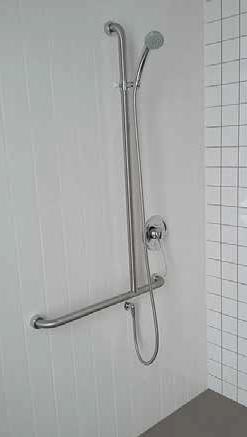 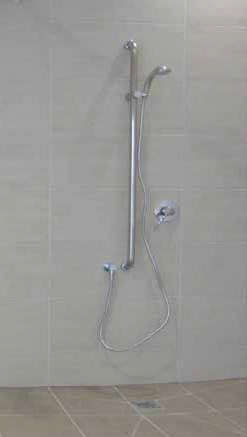 Compliant shower, in corner position with offsets from wall and integrated horizontal grab rail; shower mixer in cornerPartially compliant shower – not in corner position, without offsets from wall, shower mixer in corner, or horizontal grab rail15.6 CIRCULATION SPACE IN ACCESSIBLE SANITARY FACILITIESCirculation spaces in accordance to Clause15.2.8 and Figures 43 to 47 and 50.Circulation spaces, including doors can overlap; fixtures must not encroach space, except those items noted in clause.achieved) NO (DUE to the minor basinencroachment) EXCEEDED(increased spatial provisions)As noted in 15.1 this is not met due to the vanity unit encroaching into the WC circulation zoneSo as to aid with flexibility for assistance and larger space on opposite side allowing for more storage/shelf spaceSpace provided for bathroom is more than required due to layoutNo encroachment on the WC circulation zoneLess institutional (inclusion of shower recess)Increased spatial dimensions improve access options; particularly suit those with significant disability, and those using tilting long-backed shower commodesunlikely to use seat, hence soap holder location required review in project.Below is an extract from AS1428.1-2009 outlining shower requirements, alongside shower drawings for the Hunter and Frankston Projects.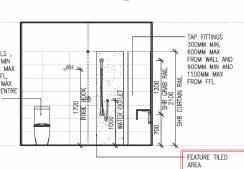 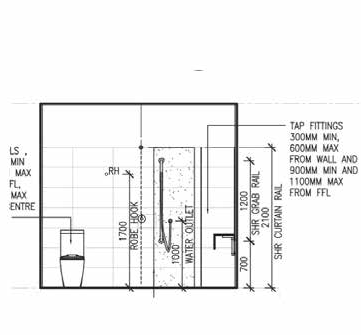 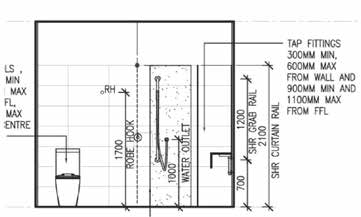 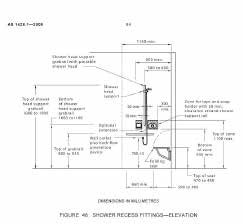 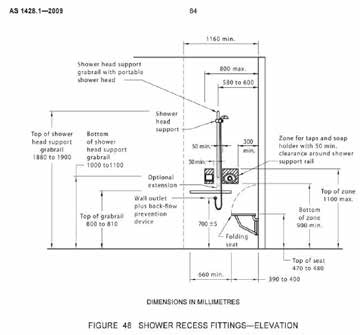 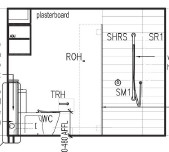 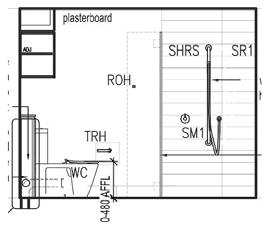 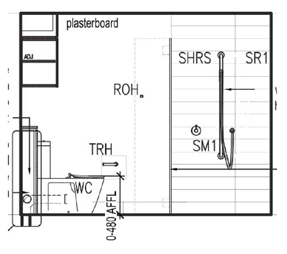 Australian Standard excerpt (pg. 84)	Hunter Project shower drawing	Frankston Project shower drawing17.0	GRAB RAILS17.0 GRABRAILSMust be between 30-40mm DIAExposed edges to be a radius no less than 5mmFastenings to withstand 1100N of force applied in any directionClearance between wall surface to be between 50-60mmGrabrails to external corner must be fixed so there is no obstruction to passage of the hand YES(HOWEVER only where grabrails installed) YES(HOWEVER only where grabrails installed)Size, clearances and force for grabrail applied as per code.Future modifications will need to ensure compliant models are selectedx1 no. grabrail provided as towel railAs per Hunter Project	Grabrails installed do not cater for individuals with bariatric requirements- such an occupant would require an upgrade of grabrails above 1100N forceWall construction will impact which units can  cater  for bariatricrequirements e.g. those with more concrete walls will be more  suitableHUNTER PROJECT (NSW) ANDFRANKSTON PROJECT UNITS (VIC) LIVABLE HOUSING DESIGN GUIDELINE REVIEW (GOLD  AND  PLATINUM  RATINGS)DOCUMENT  PURPOSEThe purpose of this document is to review a varied selection (4 from a total of 10) of accessible units within the Hunter Project for the Summer Foundation, and to review   one 2-bedroom dwelling for the TAC. This analysis is based on minimum compliance (or exceeding compliance) with the Livable Housing Design Guidelines -    Platinum.Note: Some strictly non-complying elements within this report have obtained approval for use within the specific project, where these elements meet the design objectives of the guidelines via alternative means (e.g. via a Livable Housing Australia ‘Ruling’ application).There are 16 Livable Housing Design Elements that are assessed under the Design Guidelines, with Silver, Gold and Platinum certified levels. Each element outlines specific provisions and dimensions, and are as   follows:Dwelling accessDwelling entranceCar parkingInternal doors and  corridorsToiletShowerReinforcement of bathroom and toilet wallsInternal stairwaysKitchen spaceLaundry spaceGround (or entry level) bedroom spaceSwitches and power  pointsDoors and tap hardwareFamily/living room spaceWindow sillsFlooringLIVABLE HOUSING AUSTRALIA - DESIGN GUIDELINES, THIRD EDITIONTABLE ONE - WHERE THE REVIEWED DESIGN MET OR EXCEEDED PLATINUM LEVEL    REQUIREMENTSEXTERNAL ELEMENTSExternal access paths of travel to the main entry door from the front allotment(Class 1 or 2) - to apartment  door (Class2) min 1200mm wide, and from any car parking spaceStep free entrymin 1280mm - 1915mm wide path to dwelling entries, in lieu of 1200mm wide, from the parking space or building entry and a building lift(Two items enabled compliance without additional necessary specification)Step free access along accessible path of travel specifiedBattery backup specified for liftfront boundary of the allotment to all dwelling  entrancesIncreased design flexibility (e.g. battery back-up to lift allows occupants to live on higher floor levels, as fire escape options are improved)Increased capital cost due to  battery  backupIncreased design flexibility(e.g. improved access in corridors for larger wheelchairs)developer’s specification has provided better outcomes for additional access to the subject apartment doors (?)Car parking spaceClass 1a 3800mm wide x 6000mm long(with the car park dimensions)Car spaces are min. 2400mm wide x 5400mm long with shared spaces in- between as per AS2890.6The parking space allocated is 3705mm  x  6000mm  long  however not part of the dwelling access, hence exempt  from  assessment(e.g. greater head height for alternative roof-mounted equipment)entry separate in TAC Project; consultant ruled carparking to be exempt from assessmentClass 2 car parking to comply with AS2890.6 (2009) EXCEEDED(head height)The following example is a copy of the report for the As Built Check for TAC Project, used in the successful application for a ruling.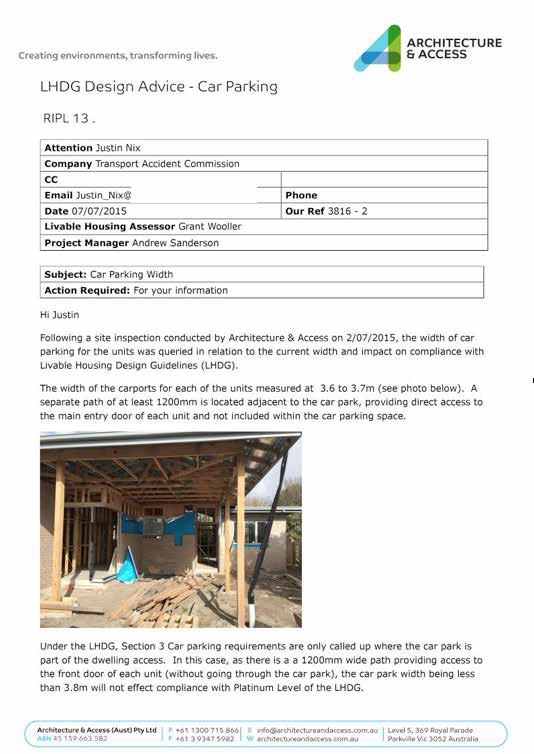 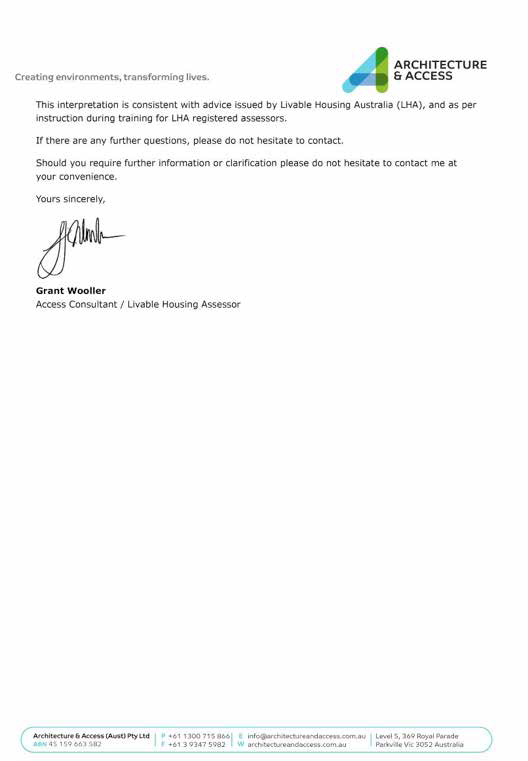 INTERNAL ELEMENTS (WITHIN THE RESIDENTIAL   DWELLING)Element 4Internal paths of travel (corridors within the dwelling)Doors min 900mm clear opening widthCorridors min 1200mm wide EXCEEDED(due to door size) EXCEEDED(due to door size)Internal doors are 1020 leaf (953mm clear opening)to all rooms (where accessible) Corridors min 1450mm.1020 leaf(min 953mm clear opening) to all internal doorsCorridors min 1510 wideImproved design flexibility (e.g. wider doors and corridors allow greater access and manoeuvrability for larger sized wheelchairs)Minimal spatial impact resulting from wider doors, given wider corridorsElement 5 Toilets:To be positioned between 450-460mm from the nearest wall, 600mm clear forward of the cistern to the front of the WC pan, a pan height of 460-480mm AFFL EXCEEDEDInbuilt flexibility exceeds the intended level of access  provisions YES	A ruling was issued and approved for attached toilet design (flexible nib wall), which doesn’t meet the 450-460mm location or the 600mm clearance to the front of the pan, and a height of 460- 480 however; it meets the intent of the guidelinesAs per element; disabled compliant WC installedIncreased design flexibility (e.g. capacity to alter toilet location and type to suit individual need)Reduced cost through providing standard WC if disabled WC is not neededThe successful application for LHA to consider an alternative toilet configuration in the Hunter Project is provided below.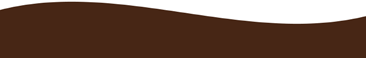 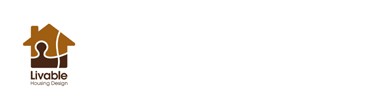 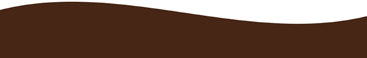 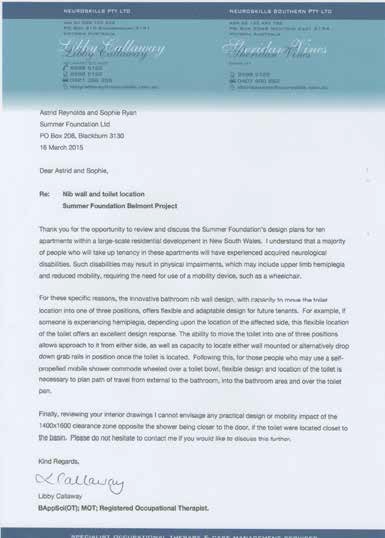 1	ELEVATIONTYPICAL BATH 11:502	ELEVATIONTYPICAL BATH 11:501   	4      23    3	ELEVATION	TYPICAL BATH 11:504	ELEVATIONTYPICAL BATH 11:50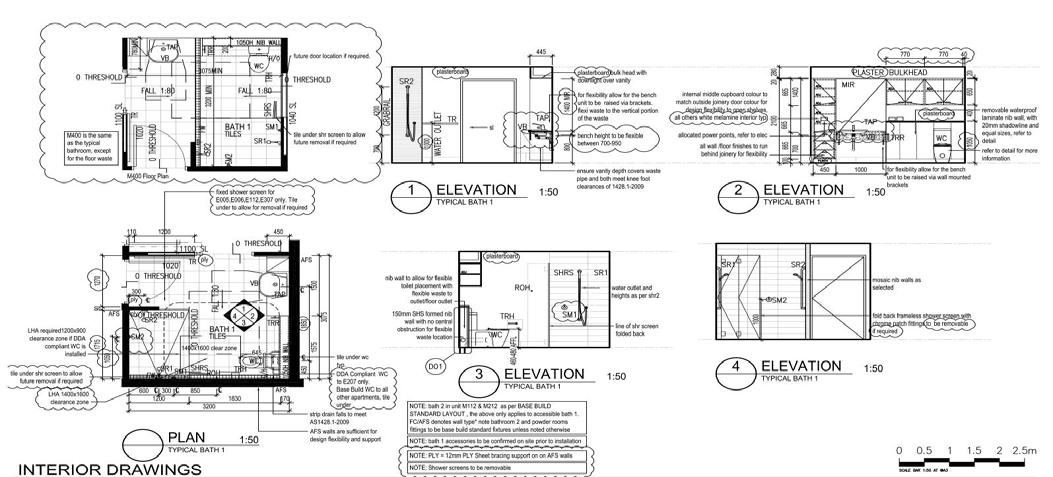 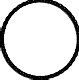 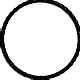 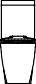 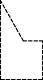 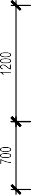 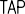 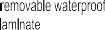 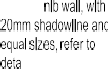 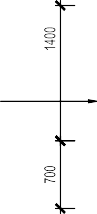 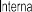 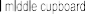 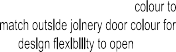 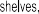 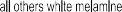 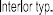 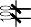 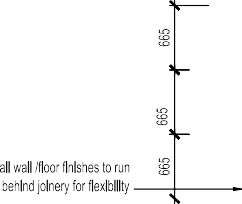 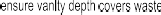 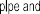 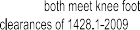 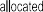 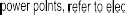 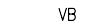 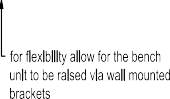 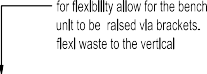 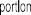 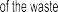 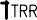 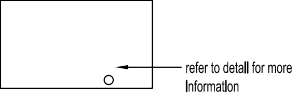 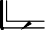 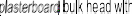 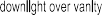 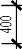 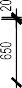 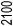 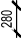 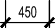 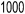 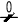 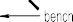 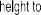 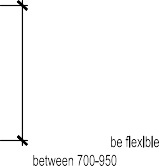 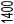 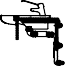 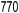 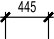 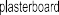 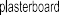 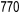 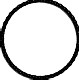 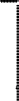 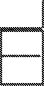 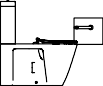 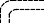 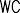 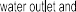 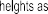 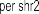 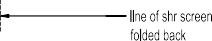 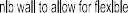 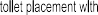 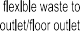 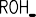 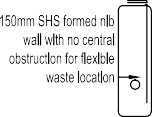 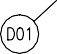 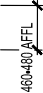 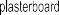 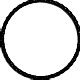 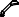 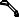 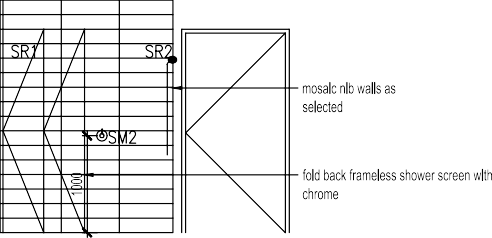 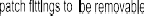 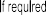 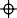 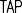 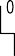 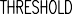 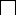 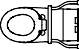 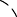 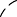 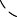 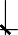 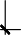 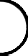 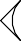 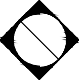 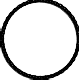 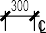 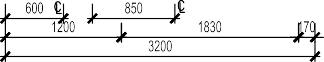 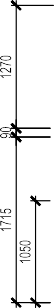 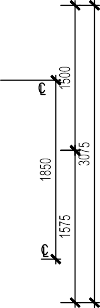 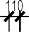 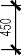 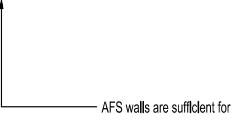 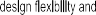 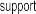 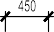 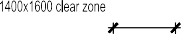 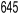 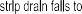 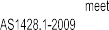 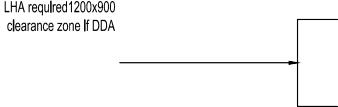 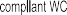 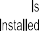 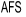 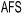 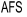 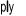 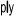 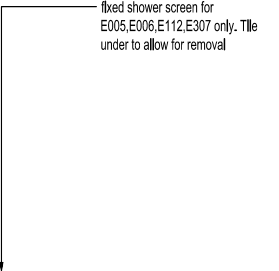 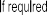 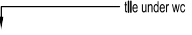 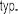 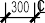 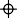 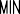 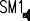 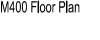 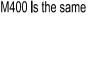 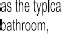 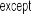 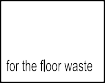 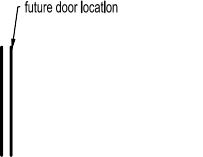 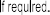 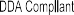 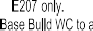 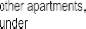 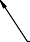 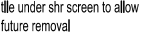 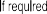 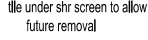 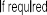 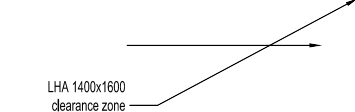 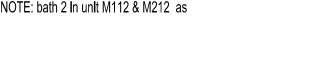 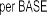 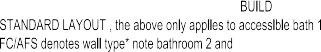 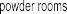 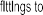 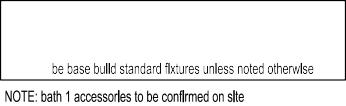 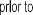 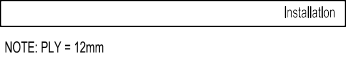 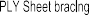 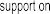 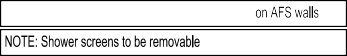 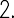 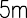 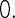 PLANTYPICAL BATH 1INTERIOR DRAWINGS1:50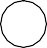 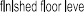 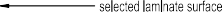 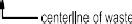 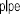 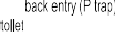 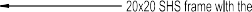 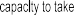 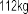 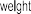 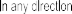 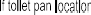 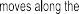 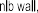 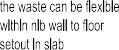 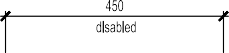 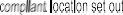 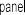 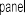 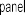 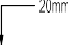 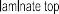 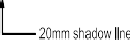 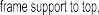 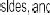 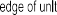 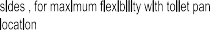 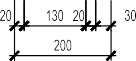 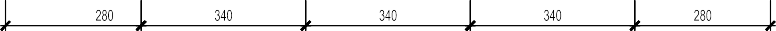 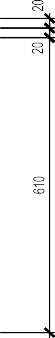 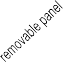 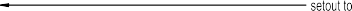 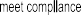 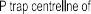 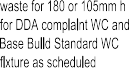 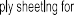 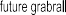 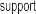 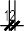 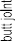 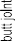 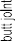 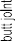 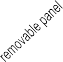 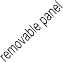 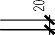 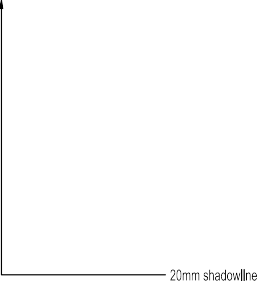 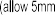 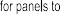 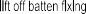 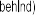 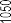 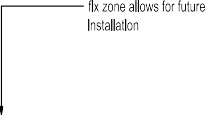 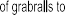 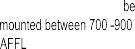 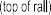 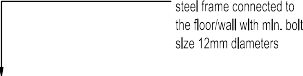 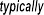 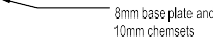 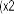 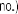 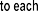 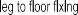 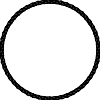 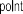 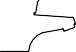 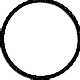 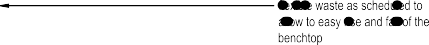 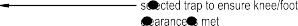 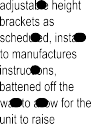 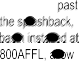 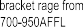 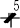 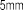 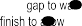 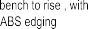 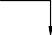 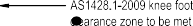 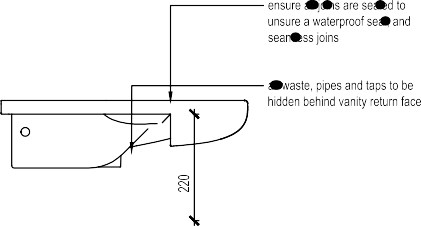 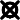 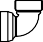 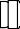 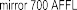 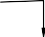 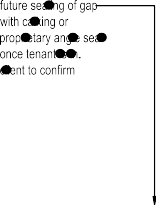 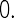 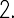 INTERIOR DRAWINGSBelow is an example of ply-sheeted walls, installed in the Frankston Project.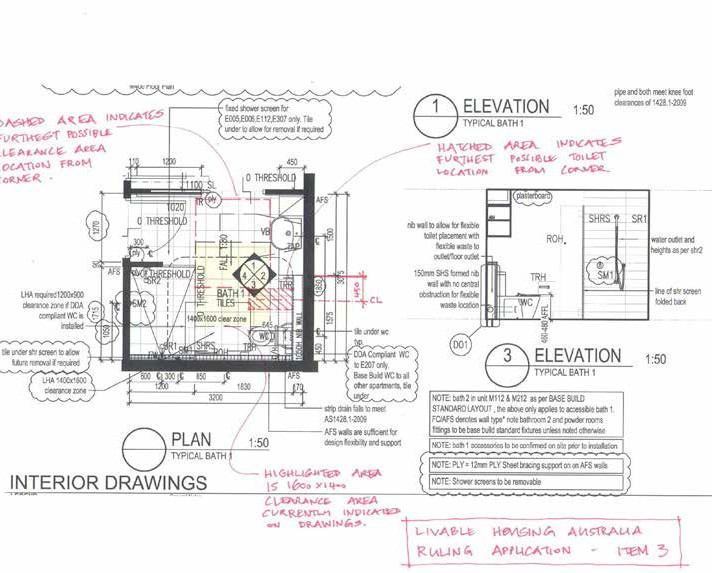 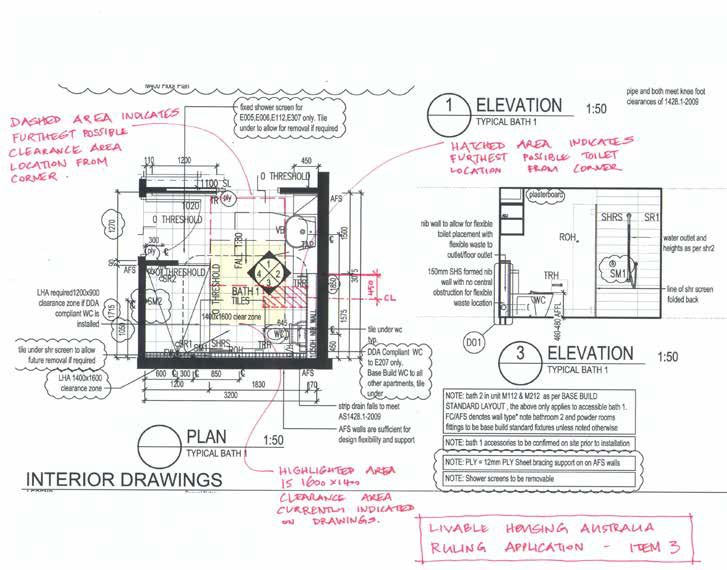 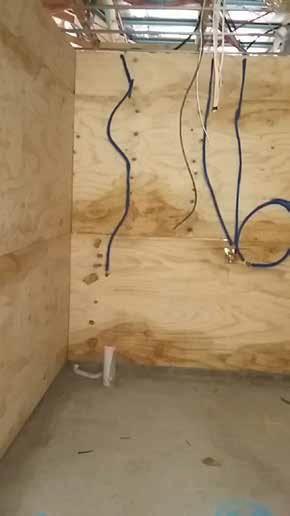 Example of the bathroom plywood-sheeted walls.Element 6Showers:To be hobless and min 1160 mm x1100 mm and provide a clear space 1600x1400mm forward of the shower recess for entry YESEXCEEDED (due to increased  dimensions) YESEXCEEDED (dueto increased dimensions)Step freeMin shower dimensions increased to 1675mm long x 1180mm wideA ruling was sought as the clear space 1600mm wide x 1400mm long isn’t directly in front of the shower  on one sideStep freeMin shower dimensions increased to 1500mm long x 1200mm  wideClear space forward of the shower is  met,  with  no  protrusion  into this spaceShower enclosed by a curtainIncreased  design  flexibility (e.g. larger shower and flexiblescreening allows more space for support workers to manoeuvre a commode chair if needed)As per the above report example, the reviewed position on the clearance was slightly shifted, but meets the guidelines outcomesElement 7Reinforcement to bathroom and WC locations EXCEEDED(due to additional bracing) EXCEEDED(due to additional bracing)Reinforcement to all walls of the bathroom, floor to ceiling, with either FC sheet or concrete wallsStructural ply reinforcement to all walls, floor to ceiling of the bathroomIncreased design flexibility (e.g. capacity to install grabrails where needed)Increased capital cost associated with ply sheetingKitchen spaceAt least 1550mm clearance in front of fixed benches and appliancesSlip resistant flooring extending under removable cabinetry andfixed benchesmobile island (if needed) allows for increased circulation as neededR10 slip-resistant flooringLED task lighting under the overhead units directly onto the benches, detailed to work in with heigh-adjustable overhead shelving units.(e.g. via improved access options with mobile island bench)Increased design flexibility (e.g. options to alter layout of kitchen to suit occupant’s needs)Minimal cost incurred forAt least 1550mm clear in front on the unit,Slip resistant flooring extending  under  cabinetryTask lighting to benchesGimbal downlight installed for task lighting, tilted to appropriate anglelighting to WM, developer’s standard ceiling light was upgraded to gimbal type to achieve   outcome.Impact: reduced use of additional features (and hence cost) through altered product specificationElement 11Ground floor bedroom is at least 10 square meters with at least one wall  4040mmProvides a space 1540x2070  in the direction of travel on one side of the bed that is closest to the door approachProvide a min 1000mm travel path to the remaining sides of the bed YES	 YES	Minimum  standard dimensions  metMinimum standard dimensions  metThe length of the room is 4040mmIf a queen bed is required, the bed size increases therefore the floor area increases. LHA dimensions are based on a 1500mm wide bedElement 12Switches and power points should be positioned in consistent locations between 900-1100 AFFL - horizontally aligned with door handle - power points min 300AFFLRocker toggle or push pad type YESIf no minimal distance form corner specified, would say EXCEEDED YESIf no minimal distance form corner specified, would say EXCEEDEDRocker type paddle switches at 1000mm AFFL iand power points 600mm AFFL and not within 500mm of an internal corner for accessWiring provisions made to lighting to enable future automation via tablet, if wall switches not usable for occupantAs per Hunter Project.	Increased design flexibility (e.g. minimum corner offsets increase usability by occupants in larger motorised wheelchairs)Element 13Door and tap hardwareDoor hardware to be installed between 900-1100mm AFFLDoors to feature lever handles or D-pull styleBasins sinks and taps should feature leaver, or capsan style tap hardware within a central YES	 YES	Door handles lever or D-pull type, installed at 1000mm AFFL.Wiring provisions made to doors to enable future automation, with controlvia wall switches or tablet, if handles not usable by occupantStandard-length lever-type tapAs per Hunter ProjectWith exception of long levers in bathrooms installed as part of the build.Less institutional (e.g. standard length lever tap installed for mainstream aesthetic, with flexibility to upgrade where needed)Reduced capital costs associated with less disability specific product, unless neededIncreased design flexibilityThe family and living space to accommodate a free space 2250mm in diameter to enable  ease  of movementallocated; zone is dependant on occupant’s furnishing of spaceThe following is an example of the tapware selected for both projects.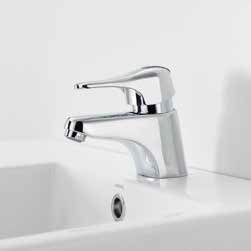 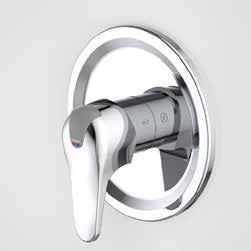 Basin mixer without care handle added	Shower mixer without care handle added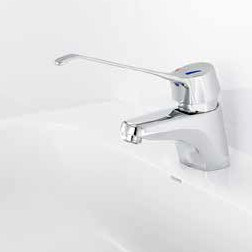 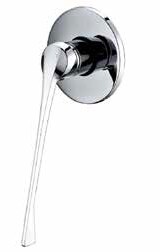 Basin mixer with care handle added	Shower mixer with care handle addedElement 15 Window sillsSills on ground (entry level) in living and bedrooms to be no higher than 1000mm AFFLWindow controls to be able to be operated with one hand, and easy to reachElement 16 FlooringFloor coverings to be firm and evenFeature level transitions between abutting surfaces (a max vertical tolerance of 5mm, if rounded or bevelled) YES	 YES	Living and bedroom window sills  at floor level in developer’s core design, hence element required no additional  specificationManual window winders installed no higher than 1100mm AFFL YES	 YES	Easy to clean finishes: vinyl, tiles, and carpet  tilesMinimal tolerances specifieddirect stuck install and dense weave (carpets) for firmer surface (trafficability and reduced tracking of carpet)Carpet tiles specified to enable replacement if neededAny transition strips required will meet 1428.1-2009Window sills are at floor level or 300mm above FFL which allow views out to the private garden areasManual window winders are installed at no higherthan 1100mm AFFL, if above 1100mm AFFL they are motorisedEasy to clean finishes: vinyl, marmoleum and bolon (carpet- look-vinyl)  tiles.Minimal tolerances specifiedDirect stuck install for firmer surface   (trafficability)Bolon flooring in bedroomsIncreased design flexibility (e.g. firmness for improve trafficablity for those with limited strength)Less institutional (e.g. Bolon selected to provide properties of vinyl but homely aesthetic of carpetIncreased capital cost (of Bolon in comparison to commercial carpet or vinyl)Hunter Project: element satisfied by default due to developer’s standard full height glazing (local town planning  requirement)ASPECTASSESSMENT CRITERIAAS 1428.1LIVABLE HOUSING DESIGN GUIDELINES ‘PLATINUM’CAR PARKINGDoes this design requirement suit the needs of people with significant disability?No compliance requirementsYesProvides good design frameworkCAR PARKINGIs there a spatial impact compared with standard residential construction?No compliance requirementsNoReasonable to expect that the majority of new residential homes have provision for 2 standard car parking spaces (1 accessible car parking space)CAR PARKINGIs there an increased financial impact compared with standard residential construction?No compliance requirementsNoReasonable to expect that the majority of new residential homes have provision for 2 standard car parking spaces (1 accessible car parking space)CAR PARKINGDoes this design requirement result in an environment which is less home-like?No compliance requirementsNoCAR PARKINGDoes this design requirement result in a lack of design flexibility?No compliance requirementsNoCAR PARKINGOVERALL CONCLUSION:NEGATIVENo compliance requirement for any accessible car parking provisionPOSITIVESuitable car parking provisionASPECTASSESSMENT CRITERIAAS 1428.1LIVABLE HOUSING DESIGN GUIDELINES ‘PLATINUM’EXTERNAL PATHSDoes this design requirement suit the needs of people with significantYesYesOF TRAVELdisability?Provides good design frameworkAND DWELLINGIs there a spatial impact compared with standard residential  construction?NoNoAND DWELLINGIs there a spatial impact compared with standard residential  construction?NoNoACCESSIs there a spatial impact compared with standard residential  construction?NoNoIs there an increased financial impact compared with standard residential construction?YesAdditional cost to provide handrails and kerbrails to external ramped surfacesNoDoes this design requirement result in an environment which is less home-like?YesDelivers a commercial type public ramped surface requiring compliant handrails and kerbrailsNoDoes this design requirement result in a lack of design flexibility?YesAllows no flexibility for requirement of grabrails and kerbrails  for  ramped pathsNoOVERALL CONCLUSION:NEGATIVECompliance requirements are not appropriate for residential  home  like  propertyPOSITIVECompliance requirements are appropriate for residential  home  like propertyDWELLING ENTRANCEDoes this design requirement suit the needs of people with significant disability?Yes – To a limited extentDoor minimum clear opening width of 850mm is slightly restrictive  for  some  large wheelchairsYes– To a limited extentDoor minimum clear opening width of 900mm is reasonable however 950mm is better suited for large wheelchairsDWELLING ENTRANCEIs there a spatial impact compared with standard residential construction?YesAdditional floor circulation on both sides of the doorYes – SlightAdditional floor circulation space on the external landing onlyDWELLING ENTRANCEIs there an increased financial impact compared with standard residential construction?NoYes - SlightDWELLING ENTRANCEDoes this design requirement result in an environment which is less home-like?NoNoDWELLING ENTRANCEDoes this design requirement result in a lack of design flexibility?YesThe required circulation space on the internal side of the  door  is significantNoDWELLING ENTRANCEOVERALL CONCLUSION:POSITIVECompliance requirements are reasonable however door clear opening width should be minimum 950mmPOSITIVECompliance requirements are reasonable however door clear opening width should be minimum 950mmASPECTASSESSMENT CRITERIAAS 1428.1LIVABLE HOUSING DESIGN GUIDELINES ‘PLATINUM’KITCHEN AND LAUNDRYDoes this design requirement suit the needs of people with significant disability?No compliance requirementsNoDoesn’t deliver complete requirements for an accessible  kitchenKITCHEN AND LAUNDRYIs there a spatial impact compared with standard residential construction?No compliance requirementsYes – SlightAdditional floor circulation space for clearance between benchesKITCHEN AND LAUNDRYIs there an increased financial impact compared with standard residential construction?No compliance requirementsYes – SlightAdditional slight cost for floor areaKITCHEN AND LAUNDRYDoes this design requirement result in an environment which is less home-like?No compliance requirementsNoDelivers home like kitchen and laundry environmentKITCHEN AND LAUNDRYDoes this design requirement result in a lack of design flexibility?No compliance requirementsYes - SlightAdditional floor circulation space for clearance between benchesKITCHEN AND LAUNDRYOVERALL CONCLUSION:NEGATIVENo compliance requirement for any accessible kitchen or laundry provisionNEGATIVECompliance requirements deliver reasonably accessible circulation space however do not deliver a fully accessible and functional kitchenLIVING ROOMDoes this design requirement suit the needs of people with significant disability?No compliance requirementsYesLIVING ROOMIs there a spatial impact compared with standard residential construction?No compliance requirementsYes – SlightFloor circulation space requirement is reasonableLIVING ROOMIs there an increased financial impact compared with standard residential construction?No compliance requirementsYes – SlightAdditional slight cost for floor areaLIVING ROOMDoes this design requirement result in an environment which is less home-like?No compliance requirementsNoLIVING ROOMDoes this design requirement result in a lack of design  flexibility?No compliance requirementsNoLIVING ROOMOVERALL CONCLUSION:NEGATIVENo compliance requirement for any accessible living room provisionPOSITIVECompliance requirements are appropriate.ASPECTASSESSMENT CRITERIAAS 1428.1LIVABLE HOUSING DESIGN GUIDELINES ‘PLATINUM’FLOORING (TYPEDoes this design requirement suit the needs of people with significantYesYesAND TRANSITIONdisability?BETWEENSURFACES)Is there a spatial impact compared with standard residential construction?NoNoIs there an increased financial impact compared with standard residential construction?NoNoDoes this design requirement result in an environment which is less home-like?NoNoDoes this design requirement result in a lack of design flexibility?NoNoOVERALL CONCLUSION:POSITIVECompliance requirements are appropriatePOSITIVECompliance requirements are appropriateHANDLES, SWITCHES, TAPS AND GPOSDoes this design requirement suit the needs of people with significant disability?YesYes – To a limited extentDoesn’t deliver complete requirements for an accessible bathroomHANDLES, SWITCHES, TAPS AND GPOSIs there a spatial impact compared with standard residential construction?NoYes – SlightAdditional floor circulation space for toilet and shower.Not as onerous as AS 1428.1HANDLES, SWITCHES, TAPS AND GPOSIs there an increased financial impact compared with standard residential construction?Yes – SlightAdditional cost for ‘specialised’ fixtures & fittings such as extended  lever  taps  and  large  rocker switchesYes – SlightAdditional cost for ‘specialised’ fixtures and fittings such as extended  lever  taps  and large  rocker  switchesHANDLES, SWITCHES, TAPS AND GPOSDoes this design requirement result in an environment which is less home-like?YesSpecialised fixtures and fittings such as extended lever taps are not always requiredNoGreater flexibility to use more home like fixtures and fittingsHANDLES, SWITCHES, TAPS AND GPOSDoes this design requirement result in a lack of design flexibility?YesAllows little design flexibility when selecting fixtures and fittingsNoHANDLES, SWITCHES, TAPS AND GPOSOVERALL CONCLUSION:NEGATIVECompliance requirements are not appropriate for residential home like propertyPOSITIVECompliance requirements are appropriate.ASPECTASSESSMENT CRITERIAAS 1428.1LIVABLE HOUSING DESIGN GUIDELINES ‘PLATINUM’HOME AUTOMATION AND FUTURE PROVISIONSDoes this design requirement suit the needs of people with significant disability?No compliance requirement or design guideline.No – No compliance requirement or design guideline.BALCONY OR EXT. DECKINGDoes this design requirement suit the needs of people with significant disability?No compliance requirement or design guideline.No – No compliance requirement or design guideline.EXT. DOORS (OTHER THAN MAIN ENTRANCE)Does this design requirement suit the needs of people with significant disability?No compliance requirement or design guideline.No – No compliance requirement or design guideline.CLOTHES LINEDoes this design requirement suit the needs of people with significant disability?No compliance requirement or design guideline.No – No compliance requirement or design guideline.STUDY AREADoes this design requirement suit the needs of people with significant disability?No compliance requirement or design guideline.No – No compliance requirement or design guideline.COMMON AREAS AND AMENITIES (EXT. BBQ, ENTERTAINING AREAS ETC.)Does this design requirement suit the needs of people with significant disability?No compliance requirement or design guideline.No – No compliance requirement or design guideline.LETTERBOXDoes this design requirement suit the needs of people with significant disability?No compliance requirement or design guideline.No – No compliance requirement or design guideline.HEATING AND AIR CONDITIONINGDoes this design requirement suit the needs of people with significant disability?No compliance requirement or design guideline.No – No compliance requirement or design guideline.STRUCTURAL PROVISION FOR CEILING HOISTDoes this design requirement suit the needs of people with significant disability?No compliance requirement or design guideline.No – No compliance requirement or design guideline.ADDITIONAL GPO’S FOR EQUIPMENTDoes this design requirement suit the needs of people with significant disability?No compliance requirement or design guideline.No – No compliance requirement or design guideline.ACCESSIBLE APPLIANCESDoes this design requirement suit the needs of people with significant disability?No compliance requirement or design guideline.No – No compliance requirement or design guideline.EMERGENCY COMMUNICATIONDoes this design requirement suit the needs of people with significant disability?No compliance requirement or design guideline.No – No compliance requirement or design guideline.FIRE DETECTION AND SUPPRESSIONDoes this design requirement suit the needs of people with significant disability?No compliance requirement or design guideline.No – No compliance requirement or design guideline.OCCUPATIONAL HEALTH AND SAFETYDoes this design requirement suit the needs of people with significant disability?No compliance requirement or design guideline.No – No compliance requirement or design guideline.COMMUNICATION TECHNOLOGY TO CARE PROVIDERSDoes this design requirement suit the needs of people with significant disability?No compliance requirement or design guideline.No – No compliance requirement or design guideline.STORAGEDoes this design requirement suit the needs of people with significant disability?No compliance requirement or design guideline.No – No compliance requirement or design guideline.AS1428.1-2009 CLAUSE NUMBERSTANDARD MET HUNTER UNITSSTANDARD MET TAC UNITSHUNTER UNITS – DIFFERENCES / ENHANCEMENTS TO THE CLAUSETAC UNITS - DIFFERENCES/ ENHANCEMENTS TO THE CLAUSEOVERALL IMPACT OF DIFFERENCES / ENHANCEMENTS TO THE CLAUSECOMMENTS06.3 WIDTH OF A CAPT EXCEEDED EXCEEDEDMinimum passage widthAs per Hunter ProjectIncreased design flexibility (e.g.Enhancements cater for largemin. 1m wide unobstructed path(increased(increasedincreased from 1m to 1.2mimproved access)motorised wheelchair userswidth)width)unitLess institutional (more space forfurnishing / personalisation)06.4 PASSING SPACE FOR YES YESSome corridors narrowerAs per Hunter ProjectReduced spatial impact (e.g. demandOpen plan design and furnitureWHEELCHAIRSzone 1.8m W x 2m L(within Living)(within Living)than 1.8m wide, however turning circle with 2.25m DIAfor wider corridors)layout impact on this element(for two wheelchair users to pass)provided within LivingAS1428.1-2009STANDARDSTANDARDHUNTER UNITS –TAC UNITS -OVERALL IMPACT OF DIFFERENCES /COMMENTSCLAUSE NUMBERMET HUNTERMET TACDIFFERENCES /DIFFERENCES /ENHANCEMENTS TO THE CLAUSEUNITSUNITSENHANCEMENTS TOENHANCEMENTSTHE CLAUSETO THE CLAUSE13.1 LUMINANCE NO YESAll internal door finishes asConcealed door jambs;Hunter Project: Less institutional (‘specialist’ aesthetic not appliedHunter unit doorsCONTRAST(preference forper developer’s standardluminance  contrastunless needed)could be repaintedAS1428.1-2009 CLAUSESTANDARDSTANDARDHUNTER UNITS –TAC UNITS -OVERALL IMPACT OF DIFFERENCES /	COMMENTSNUMBERMET HUNTERMET TACDIFFERENCES /DIFFERENCES /ENHANCEMENTS TO THE CLAUSEUNITSUNITSENHANCEMENTS TOENHANCEMENTS TOTHE CLAUSETHE CLAUSE13.3 CIRCULATION SPACES AT NO NOClearance zones forward ofClearance zones forward ofLatch side clearance would increaseDOORWAYS ON CAPT(HOWEVER(HOWEVERdoors are met; latch sidedoors are met; latch side(greater floor area)Note: Shading indicates Essential ServiceHardware/Software/ Work in Contract(INSERT PRODUCTS HERE)Level of Integration / type of control in ContractE.001E.005E.006(Display Unit)E.107E.111E.112M.112E.207(Display Unit)M.212E.307M.4002. DOORS & ACCESS2. DOORS & ACCESS2. DOORS & ACCESS2. DOORS & ACCESS2. DOORS & ACCESS2. DOORS & ACCESS2. DOORS & ACCESS2. DOORS & ACCESS2. DOORS & ACCESS2. DOORS & ACCESS2. DOORS & ACCESS2. DOORS & ACCESS2. DOORS & ACCESS2. DOORS & ACCESSUnit Entry Door, External Doors & Gate (if provided)Electric strikeXMain unit(entry only)XXXXXXXXXXUnit Entry door & main Living Room doorRF fob for unlockingManual openingpower & data pre- wiringX(quantity TBC)XXXXXXXXXXUnit Entry door & main Living Room doorRF fob for unlocking + Automation hardware (with battery backup & free-release)(Dorma ED100 Swing Door Operator / Dorma HD200 Single Slide Operator or similar product.)Automatic openerWall switch control (internally)+ tablet control (via Home Automation)XXPrivate entry gatesRF fob for unlockingManual openingpower & data pre- wiringXXXXPrivate entry gatesRF fob for unlocking + Automation hardware (with battery backup & free-release)Automatic openerRF control+ tablet control (via Home Automation)XAll Internal Doorspower & data pre- wiringXXXXXXXXXXAS1428.1-2009 CLAUSESTANDARDSTANDARDHUNTER UNITS –TAC UNITS -OVERALL IMPACT OF DIFFERENCES /	COMMENTSNUMBERMET HUNTERMET TACDIFFERENCES /DIFFERENCES /ENHANCEMENTS TO THE CLAUSEUNITSUNITSENHANCEMENTS TOENHANCEMENTS TOTHE CLAUSETHE CLAUSE14.1 LIGHTSWITCHES & GPO’S EXCEEDED YESGPO’s / switches at least 600mmAs per Hunter Project,Suits the needs of those with significant disabilityGenerally located between(corner offsetfrom corners, at 1000 mm AFFLexcept corner offset is(e.g. increased options for control, requiring less strength)AS1428.1-2009 CLAUSESTANDARDSTANDARDHUNTER UNITS –TAC UNITS -OVERALL IMPACT OF DIFFERENCES /COMMENTSNUMBERMET HUNTER UNITSMET TAC UNITSDIFFERENCES / ENHANCEMENTS TO THE CLAUSEDIFFERENCES / ENHANCEMENTS TO THE CLAUSEENHANCEMENTS TO THE CLAUSE15.1 GENERAL EXCEEDED YESLow height mid-wall “nibHunter Project:AS1428.1-2009STANDARDSTANDARDHUNTER UNITS –TAC UNITS -OVERALL IMPACT OF DIFFERENCES /COMMENTSCLAUSE NUMBERMET HUNTER UNITSMET TAC UNITSDIFFERENCES / ENHANCEMENTS TO THE CLAUSEDIFFERENCES / ENHANCEMENTS TO THE CLAUSEENHANCEMENTS TO THE CLAUSE15.2.2 WC PAN CLEARANCES NO YESTypical WC install is non-compliantCompliant WCHunter Project:High proportion ofAS1428.1-2009STANDARDSTANDARDHUNTER UNITS – DIFFERENCES /TAC UNITS -OVERALL IMPACTCOMMENTSCLAUSE NUMBERMET HUNTER UNITSMET TAC UNITSENHANCEMENTS TO THE CLAUSEDIFFERENCES / ENHANCEMENTS TO THE CLAUSEOF DIFFERENCES / ENHANCEMENTS TO THE CLAUSE15.2.4 WC BACKREST NO NOTypical install – none providedAs per HunterLess institutionalBackrests likely to impedeAS1428.1-2009 CLAUSENUMBERSTANDARDMET HUNTER UNITSSTANDARD METTAC UNITSHUNTER UNITS –DIFFERENCES / ENHANCEMENTS TO THE CLAUSETAC UNITS - DIFFERENCES/ ENHANCEMENTS TO THE CLAUSEOVERALL IMPACT OFDIFFERENCES / ENHANCEMENTS TO THE CLAUSECOMMENTS15.2.9 WC DOORS NO NODoor snibs, without indicatorsAs per Hunter ProjectLess institutional aesthetic (indicators notDoors to have in-use indicators, force and handles as per clause 13.5(HOWEVER theoutcome is met)(HOWEVER theoutcome is met)(not a public facility), door handles  are compliantsuitable for home)15.2.10 EXCEEDED EXCEEDEDSelected washbasin compliantAs per Hunter ProjectImproved design flexibilityHeight adjustmentAS1428.1-STANDARD METSTANDARD METHUNTER UNITS –TAC UNITS -OVERALL IMPACT OFCOMMENTS2009 CLAUSE NUMBERHUNTER UNITSTAC UNITSDIFFERENCES / ENHANCEMENTS TO THE CLAUSEDIFFERENCES / ENHANCEMENTS TO THE CLAUSEDIFFERENCES / ENHANCEMENTS TO THE CLAUSE15.4 FIXTURES EXCEEDED EXCEEDEDLengthened mirror includedAs per Hunter Project, exceptIncreased design flexibilityLocation of fixtures outlined inAS1428.1-2009 CLAUSESTANDARD METSTANDARDHUNTER UNITS – DIFFERENCESTAC UNITS - DIFFERENCESOVERALL IMPACT OFCOMMENTSNUMBERHUNTER UNITSMET TAC UNITS/ ENHANCEMENTS TO THE CLAUSE/ ENHANCEMENTS TO THE CLAUSEDIFFERENCES / ENHANCEMENTS TO THE CLAUSE15.5 SHOWERS NO NO1:80 floor fall providedThe shower waste is centrally locatedImproved design flexibilityOmission ofAS1428.1-STANDARDSTANDARDHUNTER UNITS – DIFFERENCESTAC UNITS - DIFFERENCESOVERALL IMPACT OF	COMMENTS2009 CLAUSEMET HUNTERMET TAC/ ENHANCEMENTS TO/ ENHANCEMENTS TO THEDIFFERENCES /NUMBERUNITSUNITSTHE CLAUSECLAUSEENHANCEMENTS TO THE CLAUSE15.5.8 SHOWER EXCEEDED YESTwo mixers/shower heads providedIncreased design flexibility (providesAS1428.1-2009 CLAUSESTANDARDSTANDARDHUNTER UNITS –TAC UNITS - DIFFERENCESOVERALL IMPACT OFCOMMENTSNUMBERMET HUNTER UNITSMET TAC UNITSDIFFERENCES / ENHANCEMENTS TO THE CLAUSE/ ENHANCEMENTS TO THE CLAUSEDIFFERENCES / ENHANCEMENTS TO THE CLAUSE15.5.4 GRABRAILS NO NOHorizontal rail is omitted henceAs per Hunter ProjectReduced unnecessaryConsideration needed aroundAS1428.1-2009CLAUSE NUMBERSTANDARDMET HUNTER UNITSSTANDARD METTAC UNITSHUNTER UNITS –DIFFERENCES / ENHANCEMENTS TO THE CLAUSETAC UNITS - DIFFERENCES/ ENHANCEMENTS TO THE CLAUSEOVERALL IMPACT OFDIFFERENCES / ENHANCEMENTS TO THE CLAUSECOMMENTS15.5.7 SOAP HOLDER NO NOSuction cap-backed productSoap holder and shower recess installedIncreased design flexibility (suctionCode location suits seatedProvided in zone as(HOWEVER(HOWEVER locationselected, for installation in moston opposite side to what is outlined incap product offers small-scaleaccess from folding seatoutlinedlocation can becan be achieved)accessible positionstandardcustomisation to suit individual)position. Project populationLHA REQUIREMENTREQUIREMENT MET ORREQUIREMENT MET ORHUNTER UNITS – DIFFERENCES/ ENHANCEMENTS TOTAC UNITS - DIFFERENCES/ ENHANCEMENTS TOOVERALL IMPACT OF DIFFERENCES /COMMENTS(PLATINUM)EXCEEDEDEXCEEDED TACREQUIREMENTREQUIREMENTENHANCEMENTS TOHUNTER UNITSUNITSREQUIREMENTElement 1N/A YESDeveloper’s core design provided1200mm wide pedestrian paths from theHunter Project:Hunter Project: TheLHA REQUIREMENTREQUIREMENT MET ORREQUIREMENT MET ORHUNTER UNITS – DIFFERENCES/ ENHANCEMENTS TOTAC UNITS - DIFFERENCES/ ENHANCEMENTS TOOVERALL IMPACT OF DIFFERENCES /COMMENTS(PLATINUM)EXCEEDEDEXCEEDED TACREQUIREMENTREQUIREMENTENHANCEMENTS TOHUNTER UNITSUNITSREQUIREMENTElement 2 EXCEEDED EXCEEDED953mm clear opening width doorAs per Hunter ProjectImproved design flexibilityDwelling Entry(due to door size)(due to door size)with 1500 x1500 level landing(e.g. manoeuvrability for largerMinimum clear doormotorised wheelchairs)opening 900mm witha level landing of 1500Anticipated reduced costx1500, with a level(e.g. less damage andtransition of max 5mmmaintenance)between abuttingsurfacesElement 3 YESN/AClass 2Class 1aImproved design flexibilityCar parking and dwellingLHA REQUIREMENT(PLATINUM)REQUIREMENT MET ORREQUIREMENT MET ORHUNTER UNITS – DIFFERENCES/ ENHANCEMENTS TOTAC UNITS - DIFFERENCES /OVERALL IMPACT	COMMENTS OF DIFFERENCES /EXCEEDEDEXCEEDED TACREQUIREMENTENHANCEMENTS TOENHANCEMENTS TOHUNTER UNITSUNITSREQUIREMENTREQUIREMENTElement 8N/AN/AInternal stairways(single-level)(single-level)Element 9 YES YES1550mm clear space betweenAs per Hunter ProjectIncreased design flexibilityspoutmixers; model selected whichenables replacement of lever with longer lever handle if needed in future(e.g. increased options forcontrol of door)Element 14 YES YES2250 DIA turning spaceAs per Hunter Project